Revisiting the “Belief in the law of small numbers”: 
Conceptual replication and extensions Registered Report 
of problems reviewed in Tversky and Kahneman (1971) [Stage 1]Cheuk Kiu Hong
ORCID: 0009-0002-6543-8524
Department of Psychology, University of Hong Kong, Hong Kong SAR
cheukkiu@connect.hku.hk / jefferyhong00@gmail.com^Gilad Feldman
ORCID: 0000-0003-2812-6599
Department of Psychology, University of Hong Kong, Hong Kong SAR
gfeldman@hku.hk / giladfel@gmail.com^Corresponding authorAuthor bios: Cheuk Kiu Hong was a  thesis student at the University of Hong Kong during the academic year 2022-3.Gilad Feldman is an assistant professor with the University of Hong Kong psychology department. His research focuses on judgment and decision-making.Declaration of Conflict of Interest: The author(s) declared no potential conflicts of interests with respect to the authorship and/or publication of this article. Financial disclosure/funding: The project is supported by the University of Hong Kong Teaching Development Grant.Authorship declaration:Cheuk Kiu Hong conducted the replication as part of his thesis in psychology. Gilad Feldman guided the project, supervised each step in the project, ran data collection, conducted the pre-registration, and edited the manuscript for submission.Corresponding authorGilad Feldman, Department of Psychology, University of Hong Kong, Hong Kong SAR; gfeldman@hku.hk; 0000-0003-2812-6599 Rights: CC BY or equivalent license is applied to the AAM arising from this submission. (clarification)Important links and informationTversky, A., & Kahneman, D. (1971). Belief in the law of small numbers. Psychological Bulletin, 76(2), 105–110. https://doi.org/10.1037/h0031322Contributor Roles Taxonomy		Abstract[IMPORTANT: Abstract, method, and results were written using a randomized dataset produced by Qualtrics to simulate what these sections will look like after data collection. These will be updated following the data collection. For the purpose of the simulation, we wrote things in past tense, but no pre-registration or data collection took place yet.]The belief in the law of small numbers is the phenomenon that people tend to think small random samples are highly representative of the population they are drawn from. In a Registered Report with an American online Amazon Mechanical Turk sample using CloudResearch (N = 1000), we conducted a conceptual replication and extension of seven problems reported by Tversky and Kahneman (1971) examining laypersons’ intuitions. [...][The following findings are concluded from simulated random noise and will be updated after data collection.]We found … Extending the replication, we found … We conclude … Materials, data, and code are available on: https://osf.io/mns7j/ .Keywords: belief in the law of small numbers, bias, judgment and decision making, registered report, replication, sample size, gambler’s fallacyPCIRR Stage 1 Snapshot (revised)Provisional title.Revisiting the “Belief in the law of small numbers”: Conceptual replication and extensions Registered Report of problems reviewed in Tversky and Kahneman (1971) [Stage 1]Authors and affiliations.Cheuk Kiu (Jeffery) HONG (cheukkiu@connect.hku.hk), Gilad FELDMAN (giladfel@gmail.com); Department of Psychology, University of Hong Kong‎Research question(s) and/or theory. We aim to replicate and extend the empirical demonstrations in the review paper regarding people’s intuitions on the “belief in law of small numbers” reviewed in Tversky and Kahneman (1971).Phenomenon: People hold erroneous intuitions about the laws of chance, both laypersons and scholars and statisticians well-trained in statistics and science. The demonstrations were mostly surrounding the belief in the law of small numbers, that a sample randomly drawn from the population is highly representative of that population, even when the sample size is very small. They had additional demonstrations such as a related belief that a random process is self-correcting, and discussed implications for science and the scientific process.Hypotheses/PhenomenonWe will base our investigation on the demonstrations reviewed by Tversky and Kahneman (1971) with adjustments and extensions and will therefore examine whether we are able to demonstrate the same phenomenon 50 years later using a large diverse layperson sample.Study design and methods. The target article reviewed several empirical demonstrations of the phenomenon. We aim for a reproduction and replication of 7 of those demonstrations with an adjusted combined design, merging seven reviewed problems into a single unified data collection, presented in random order. We will translate each of the problems to laypersons minimizing jargon and statistical terms (such as z-value, t-value, and statistical significance). Following the original paper, we will compare participants’ answers to the correct answer and document deviations and compare our findings to that of the target.We will add several measures aimed to clarify the effect and a manipulation of sample size (control: x from target article, mid: 10x, large: 100x) to examine causality.Key analyses that will test the hypotheses and/or answer the research question(s). The target only used descriptives, which we will try to supplement with statistical tests, such as one-sample proportions. We will use one-way ANOVA with contrasts against the control condition for the sample size manipulation.Conclusions that will be drawn given different results. We will aim to evaluate the replicability of our findings against the original’s using the Lebel et al. (2019) paradigm. Given the lack of statistical tests, we will compare our adapted statistical tests, and similarity in descriptives, focusing mostly on directionality and whether there was a signal. Key references. Tversky and Kahneman (1971). https://doi.org/10.1037/h0031322LeBel et al. (2019). https://doi.org/10.15626/MP.2018.843[Notes about changes from previous snapshot and initial plan:We originally were hoping to run this for both scholar samples and laypersons samples. However, in our other meta projects, it seems that scholars are becoming extremely weary of emails from meta-studies asking them about their scholarly activities and presenting them with questions that may seem to question their understanding of methods and statistics. We were concerned with slow data collection times, very low response rates that are hard to interpret and adjust for, final underpowered small samples, and - alas - growing community annoyance with us and meta-researchers, especially as early-career researchers.We believe that the attempt to translate scholarly stats questions to laypersons and gauge laypersons’ intuitions about interpreting academic articles, with a new extension manipulating sample size, is already a massive undertaking and complex enough. We there focused the current project on laypersons. We share the adjustments we made to the target’s scholars version, and present it as a mid-way towards the needed translation for laypersons’. We therefore also reframed the project replication classification from a direct replication with extensions to a conceptual replication.We hope we or others will follow-up on this project with a direct replication of the scholars’ version.]PCIRR-Study Design TableRevisiting the “Belief in the law of small numbers”:
Conceptual replication and extensions Registered Report
of problems reviewed in Tversky and Kahneman (1971) [Stage 1]BackgroundResearch by Tversky and Kahneman (1971) demonstrated that people easily mistake the statistical characteristics of a small sample to be highly similar to that of the population, or in other words, that people have a tendency to ignore sample size when evaluating probabilities. We report a conceptual replication and extension Registered Report of the problems reviewed in Tversky and Kahneman (1971) on the belief in the law of small numbers with the following goals. Our first goal was to conduct an independent well-powered replication of the belief in small numbers phenomenon in the general population. Our second goal was to build on the target’s design and add extensions aiming to: 1) improve on the target’s methods, 2) clarify implicit assumptions in the target’s scenarios, and 3) directly examine the (lack of) causal impact of sample size on representativeness by manipulating the sample size in the reviewed problems. We begin by introducing the literature on the belief in the law of small numbers and the chosen article for replication - Tversky and Kahneman (1971). We introduce the target’s hypotheses and findings, review our adjustments and extensions, and outline our replication and extension design. Belief in the law of small numbersTversky and Kahneman (1971) described the “belief in the law of small numbers” as the tendency to perceive small samples randomly drawn from a population as carrying the same statistical characteristics as that of the population. Or, in other words, that a small random sample is highly representative of the population it is drawn from, leading to ignoring sample size in evaluating scientific evidence. In their seminal article Tversky and Kahneman (1971) provided several straightforward examples for the “belief in the law of small numbers” phenomenon. One of those is about perceptions of IQ distribution. With a population averaging an IQ of 100, when a person from a randomly selected sample from the population is revealed to have an IQ of 150, people still tend to perceive the average IQ of that random sample to be 100, ignoring the provided information regarding that one person which if taken into account would mean an adjustment of the sample’s average IQ to 101. This is likely due to the expectation that the score of any individual is equally likely to be above or below the given average for the population. This is related to the belief that randomness is self-correcting, such that for any person with an IQ of 150 there should be a matching person with an IQ of 50 to balance out the deviation from the population. However, Tversky and Kahneman reiterated that this belief is false given that the characteristics of a population are not reflected in any randomly drawn small samples. The phenomenon has been the basis for many well-known related biases such as the “Gambler’s fallacy” (Bar-Hillel & Wagenaar, 1991), the belief that the probability of a random event is affected by previous instances of that event. One classic example is with coin flips, in which a fair coin toss with overall 50% change of heads or tails leads to the belief that if one landed tails (heads) then the next coin toss is more likely to be heads (tails). The belief is grounded in the expectation that a deviation from the mean towards one end is going to be “offset” by an equal  in the opposite direction. Choice of article for replication: Tversky and Kahneman (1971)We chose the article by Tversky and Kahneman (1971) based on several factors: impact, potential for improvements and insights, and relevance for the ongoing science reform. The article has had a major impact on scholarly research in the area of judgment and decision making, behavioral economics, social psychology, and cognitive psychology. At the time of writing, there were 4585 Google Scholar citations of the article and many important follow-up theoretical and empirical articles. Tversky and Kahneman (1971)'s work has important practical implications. Given that the phenomenon was originally demonstrated on a sample of scholars and statisticians, who regularly conduct academic research, it inevitably holds important insights for the scientific endeavor and how scholars conduct and evaluate science. Bishop et al. (2021) is one of the many papers discussing these implications with follow-up attempts to mitigate this inaccurate belief in the scientific literature with interventions. It also has direct bearing on the issue of employing small samples in psychology and throughout the sciences with insufficient power to detect effects. The growth of meta-science employing the scientific method to the study of science showed concerning trends in size of samples and power employed in psychological science prior to 2015 (Fraley et al., 2022; Fraley & Vazire, 2014; Sassenberg & Ditrich, 2019). One of the goals in the science reform movement has been to improve scientific process has been to directly tackle this issue aiming to correct perceptions about power with a push calling scholars to conduct power and sensitivity analyses which seems to have resulted in larger samples, atleast in psychology (Nosek et al., 2022). In a fascinating turn of events regarding science credibility and the phenomenon of the “belief in the law of small numbers”, Kahneman, one of the coauthors of the target article, has publicly admitted to falling prey to the very effect he warned the world against. In his mega best-seller book “Thinking fast and slow” (Kahneman, 2011), Kahneman included a chapter on “The Marvels of Priming” enthusiastically reviewing some of the literature on what has later been coined “social priming”, concluding that “We now know that the effects of priming can reach into every corner of our lives”, that “the effects of the primes are robust”, and “the results are not made up, nor are they statistical flukes.” (in chapter “Primes That Guide Us”). A year after the book came out, in 2012, Kahneman wrote an email - later made public - to the lead “social priming” researchers indicating that “count me in as a general believer” calling these researchers to address “questions [that] have been raised about the robustness of priming results”, and “people have now attached a question mark to the field” and therefore that “it is your responsibility to remove it” (Yong, 2012). In 2017, five years later, Kahneman went on a blog summarizing the irreplicability of the findings in his book’s social priming chapter, and wrote a memorable comment regarding his own “belief in law of small numbers” fallacy (Kahneman, 2017):“What the blog gets absolutely right is that I placed too much faith in underpowered studies. As pointed out in the blog, and earlier by Andrew Gelman, there is a special irony in my mistake because the first paper that Amos Tversky and I published was about the belief in the “law of small numbers,” which allows researchers to trust the results of underpowered studies with unreasonably small samples. We also cited Overall (1969) for showing “that the prevalence of studies deficient in statistical power is not only wasteful but actually pernicious: it results in a large proportion of invalid rejections of the null hypothesis among published results.” Our article was written in 1969 and published in 1971, but I failed to internalize its message. [...]I knew, of course, that the results of priming studies were based on small samples, that the effect sizes were perhaps implausibly large, and that no single study was conclusive on its own. What impressed me was the unanimity and coherence of the results reported by many laboratories. I concluded that priming effects are easy for skilled experimenters to induce, and that they are robust. However, I now understand that my reasoning was flawed and that I should have known better. Unanimity of underpowered studies provides compelling evidence for the existence of a severe file-drawer problem (and/or p-hacking). The argument is inescapable: Studies that are underpowered for the detection of plausible effects must occasionally return non-significant results even when the research hypothesis is true – the absence of these results is evidence that something is amiss in the published record. [...]I have changed my views about the size of behavioral priming effects – they cannot be as large and as robust as my chapter suggested. The lesson I have learned, however, is that authors who review a field should be wary of using memorable results of underpowered studies as evidence for their claimsThis is a painful remarkable case-study regarding the “belief in the law of small numbers”, which we took to heart, and yet thought that Kahneman did not go far enough with his conclusions and failed to fully internalize its message regarding his own research. If we revisit his mentioned seminal paper, we find very little details on what has been done, what samples were employed, and in the samples and findings described the samples were very small, and, as far as we know, with no independent well-powered (pre-registered direct) replications. To truly internalize the message regarding Kahneman’s journey with the bias that he was the first to communicate to the world  have been to also revisit - or call for mass replications of - his own work, even or especially on the “belief in the law of small numbers”. The more we looked into the article, the more questions we had regarding the phenomenon, from the need to clarify questions regarding the phenomenon and its robustness, through expected effect size and testing a null hypothesis (e., expecting no differences in interpretation for samples of different sizes), and all the way to questions regarding causality (or lack of). There is much need to revisit and clarify these classic findings, especially given Kahneman’s own realization that knowing about the effect does not help mitigate it and the simple fact that his own study on the phenomenon is likely in need of similar remedies to those he has called others to implement in their research. This holds especially relevant given controversies in the literature in a now classic debate with a different group of scholars maintaining that people actually hold a “belief in the empirical law of large numbers” (Sedlmeier & Gigerenzer, 1997), arguing for the need for reframing these effects identifying possible moderating factors such as study design (single/between versus within) and presentation format.At the very least, before approaching these debates using tools like adversarial collaborations, it would be best to revisit and ensure that findings hold, that they are robust, and that they mean what we concluded them to mean. We previously conducted a replication and extension of and adversarial collaboration of these two groups by Kahneman with Hertwig coordinated by Mellers (Mellers et al., 2001), and found mixed and confusing results in replicating their joint findings (Chandrashekar et al., 2021), showing the importance of revisiting these classics on both sides of the debate to ensure both demonstrations and their resolutions are on solid grounds.We also thought the article to be especially relevant given recent worrying trends suggesting people often misinterpret evidence provided by a single study with small samples in a specific context, overestimating its generalizability to the larger population (Zhan & Savani, 2023), which recently has become especially crucial in the context of the COVID-19 pandemic (e.g., IJzerman et al., 2020).We therefore embarked on a well-powered replication and extension Registered Report of Tversky and Kahneman (1971) aiming to revisit the classic phenomenon with a close translation of the problems reviewed to the context of laypersons and to test the phenomenon in the general population with an extension examining causation by manipulating the described sample sizes. Original hypotheses and findings in target articleWe aimed to replicate seven of the problems reviewed in Tversky and Kahneman (1971). We marked those as Problems Q1, Q2, Q3, Q4, Q5, Q6, and Q8, according to the order they were presented in the target article. In Table  we summarized the hypotheses of the specific demonstrations by Tversky and Kahneman (1971) and our reframing of the specific example to a broader generalized hypothesis. In our extension explained below, we also manipulated the sample size described in these problems, and in Table  we also added a column that reframes the “belief in the law of small numbers” to a causal test null hypothesis for no differences between the conditions with different sample size.Tversky and Kahneman (1971): Summary of problemsNote. Q6 is a follow-up question to Q5. We skipped Question 7 as it is covered by the scenario described in Q5 and Q6.
Regarding Q4: “Population correlation” - The target article probably referred to a “critical significance value” table, and not a power analysis. As far as we know, these are no longer in use, and most  today use power analysis. We understand that this changes what the study is about, yet decided to run this adjusted to a power analysis to try and determine whether people indeed understand power analyses impact on probabilities of finding. Extension: Causal effect of sample sizeThe core message of the target article is that people neglect sample size. The demonstrations in the target article are mostly using descriptives in single sample size scenarios. These were powerful demonstrations, and yet they fall short of truly demonstrating that people do not take into account sample size, because there was no manipulation of sample sizes in these scenarios. We summarized our translation of the hypotheses in the specific demonstrations of the target article in Table . For each of those scenarios manipulating sample size are competing hypotheses regarding the manipulation: the “law of small numbers” phenomenon seems to suggest support for the null hypothesis - that there are no differences in interpretation of findings if sample is manipulated. The alternative hypothesis is that the larger the sample, the smaller the error, and the more likely people are to perceive it as representative of the population.Previous research demonstrated that people intuitively  that the larger  sample size the more likely to  the age of 11  (Piaget & Inhelder, 1951/1975). If people  that , then why do people not intuitively understand that a small sample is not representative of the population? Later research suggested that even the belief in the law of large numbers does not always persist, it is actually dependent on the type of question. It relates to a distinction between frequency distribution and sampling distribution. A frequency distribution consisted of values from a single sample. For example, the number of boys and girls born in a hospital on a given day would be a frequency distribution; a sampling distribution, on the other hand, consisted of repeated samples from the same population. Using the same example, the number of days that more boys were born than girls in a hospital would be a sampling distribution (Sedlmeier & Gigerenzer, 1997). Using the same scenarios as those in the target article directly manipulating sample size would allow us a more careful test of the Sedlmeier and Gigerenzer (1997) “belief in the law of large numbers”, contrasting that with the target’s null hypothesis of the Tversky and Kahneman (1971) “belief in the law of small numbers”. Exploratory directions[Will be updated in Stage 2]Pre-registration and open-scienceWe provided all materials, data, and code on: https://osf.io/mns7j/ . This project received Peer Community in Registered Report Stage 1 in-principle acceptance ((ENTER LINK AFTER IPA); (ENTER LINK AFTER IPA)) after which we created a frozen pre-registration version of the entire Stage 1 packet (ENTER LINK AFTER IPA) and proceeded to data collection. All measures, manipulations, exclusions conducted for this investigation are reported, and data collection was completed before analyses.MethodPower and sensitivity analysesWe first calculated effect sizes of the findings reported in the target article, then conducted an a priori power analysis (power = 0.95, alpha = 0.05). The reported effects in the target article were large (Q1: h = 0.90; Q5: h = 0.87; Q6/D: h = 0.32; Q2/3/4/8: no information) and therefore the minimum sample size required based on smallest effect in Q6/D was 125. We supplemented this analysis with setting the SESOI to h = 0.20, considered a weak effect, requiring a sample of 325 participants, about 2.5 times the required sample based on the target’s effects, on par with adjustment recommendations by Simonsohn (2015) (even though meant for other designs). We tripled the sample size given the extension of adding two conditions to the independent variable (=972), added margins to compensate for the exploratory interaction, and for any potential data exclusions. As a result, we concluded we would aim for a sample size of 1100 participants, 366 per each of the four conditions, likely 1000+ overall and 333+ per condition after exclusions.‎ A sensitivity analysis indicated that a sample of 1000 (after exclusions) would allow the detection of f = 0.12 for a three conditions between-subject design ANOVA in our experimental design (95% power, alpha = 5%). Also, the sample would be sufficiently powered to detect contrasts of d = 0.33 (200 per condition, 95% power, alpha = 5%, one-tail), which are effects much weaker than those reported in the target article and correspond to typical medium effects in social psychology research ( Participants[Note: To demonstrate the results after data collection we simulated a dataset of 1000 participants using Qualtrics and reported our analyses below based on that dataset. Results will later be updated to the final sample with the real data.]We recruited a total of 1000 US American participants on Amazon Mechanical Turk using CloudResearch (Litman et al., 2017) (Mage = M.MM, SD = SD,SD; X males, X females, X others/rather not disclose). Based on our extensive experience running similar judgment and decision-making replications on MTurk, we will employ the following CloudResearch options: Duplicate IP Block to ensure high-quality data collection. Duplicate Geocode Block, Suspicious Geocode Block, Verify Worker Country Location, Enhanced Privacy, CloudResearch Approved Participants and Block Low-Quality Participants. We will also employ the Qualtrics fraud and spam prevention measures: reCAPTCHA, prevent multiple submissions, prevent ballotstuffing, bot detection, security scan monitor and relevantID, etc.The assignment pay is based on the federal wage of 7./hour, per minute example 5-8  survey would be paid 1 USD per participant. We first pretested survey duration with 30 participants to make sure our time run estimate was accurate and adjusted pay as needed, the data of the 30 participants  not analyzed other than to assess survey completion duration and needed pay adjustments. For those pretest participants, if survey duration  longer than expected, they  paid a bonus as pay adjustmentDesign and procedureWe summarized the stimuli and experimental design in Table 3. We provided additional information about the target’s original stimuli and our adjustments in the supplementary materials’ “Adjustments to the target article’s original questions” subsection.We reconstructed the target’s stimuli and adjusted it to an online Qualtrics survey based on the information provided in the article. Participants indicated their consent, with four questions confirming their eligibility, understanding, and agreement with study terms, which they must answer with a “yes” and required responses in order to proceed to the study. Three of the four questions also served as attention checks, with the options order being rotated (yes, no, not sure). Participants were randomly assigned to one of three conditions manipulating the sample size described in the scenarios (see extension section below). Within each condition, participants answered a total of seven questions,  and  The display of the problems within each condition was randomized (Qualtrics’ “evenly presented”), except for Problem Q5 and Problem Q6 which were grouped together since Q6 was a follow-up scenario to Q5. We chose to combine all questions into a unified single data collection given that they were different enough and tapped different aspects of the phenomenon. The method of combining several scenarios of the same phenomenon to a single data collected was previously tested successfully in many of the replications and extensions conducted by our team (e.g., Yeung & Feldman, 2022; Zhu & Feldman, 2023), and is especially powerful in addressing concerns about the target sample (e.g., naivety and attentiveness) when some studies replicate successfully whereas others do not, as well as in allowing for drawing inferences about links between the different scenarios and examining the consistency in participants’ responding to similar decision-making paradigms. At the end, participants answered a number of funneling questions and provided their demographic information, and then debriefed. Table 3Tversky and Kahneman (1971) problems across conditions: Adjustments to the target’s scholars version with our adaptation for laypersonsNote. The current project is focused on the laypersons’ version, and our scholars’ version with adjustments from the target article is meant to allow readers to compare the scholar and our translation for laypersons. Measures are marked as either a replication directly translated for laypersons from the target’s scenarios, or as an extension to indicate that we added this measure to try and further clarify the effect.
The numbers in parentheses indicate the changes made for the x10 and x100 conditions, with the x10 condition being 10 times the target’s stated sample size, and the x100 condition being 100 times the target’s stated sample size.: Sample size manipulationParticipants were randomly assigned to one of three conditions: control, X10, or X100. Participants in the control condition were presented with questions similar to those in the target article, with our translation to laypersons, using the target’s sample size numbers. We added two conditions: in the x10 condition participants read about samples 10 times the target’s stated sample size, and in the x100 condition participants read about samples 100 times the target’s stated sample size. For example, in Problem Q2 the target article indicated “4 out of 5 infants” to have a preference for Toy A over Toy B. For that problem in the extension conditions, we manipulated them to be 40 out of 50 infants for the X10 condition and 400 out of 500 infants in the X100 condition.Measures	We provided the exact measures in Table , with each measure marked as either a replication directly translated for laypersons from the target’s scenarios, or as an extension to indicate that we added this measure to try and further clarify the effect. In Table 4, we summarized all predictions, correct/expected answers, effects found in the target article, effects we found in our replication ([To be updated in Stage 2]), and our replication interpretation of whether the findings were supported or not ([To be updated in Stage 2]). Evaluation criteria for replication findingsWherever possible, we aimed to compare the replication effects with the original effects in the target article using the criteria set by LeBel et al. (2019) (see section “Replication evaluation” in the supplementary). Given that the information provided by the target article was sometimes insufficient, and given our many adjustments and extensions, we will revert to indicating a “signal” for whether a prediction was supported or not, and a “direction” indicating whether it was in the expected direction or not.Table 4Control condition: Predictions, correct answers, target article findings, our findings, and interpretation[To be updated in Stage 2]Data analysis strategyReplicationEight of the measures are replications, taken from the original study with  to the sample  We will tests the control  we will conduct a one-way  with post-hoc contrasts for each of the measures.  will only include responses from participants who completed the entire questionnaire. We pre-register that in case we fail to find support for the core hypotheses in our replication of the target article, we will then supplement our analyses with rerunning the analyses with outlier  and  using the R package method  with a cutoff of 3 standard deviations plus or minus the mean. In such a case we will report findings of both before and after , and document differences in the findings. Results[IMPORTANT: 
Method and results were written using a randomized dataset produced by Qualtrics to simulate what these sections will look like after data collection. These will be updated following the data collection. For the purpose of the simulation, we wrote these sections in past tense, but no pre-registration or data collection took place yet.][Please see the Rmarkdown files in the OSF folder for the initial data analysis plan. The results section is provided as a starting point placeholder, and will be updated with further details in Stage 2.]ReplicationDescriptive statistics of all measures are presented in Table  and plotted in Figure 1. Outlier tests of all measures are presented in Table . Statistical tests of the hypotheses of the DVs that are categorized as replications are summarized in Table .Table Descriptive statistics for all conditionsNote. [MM.MM indicate mean. SD.SD indicate standard deviation. N indicates sample size for that box). Add any needed notes.]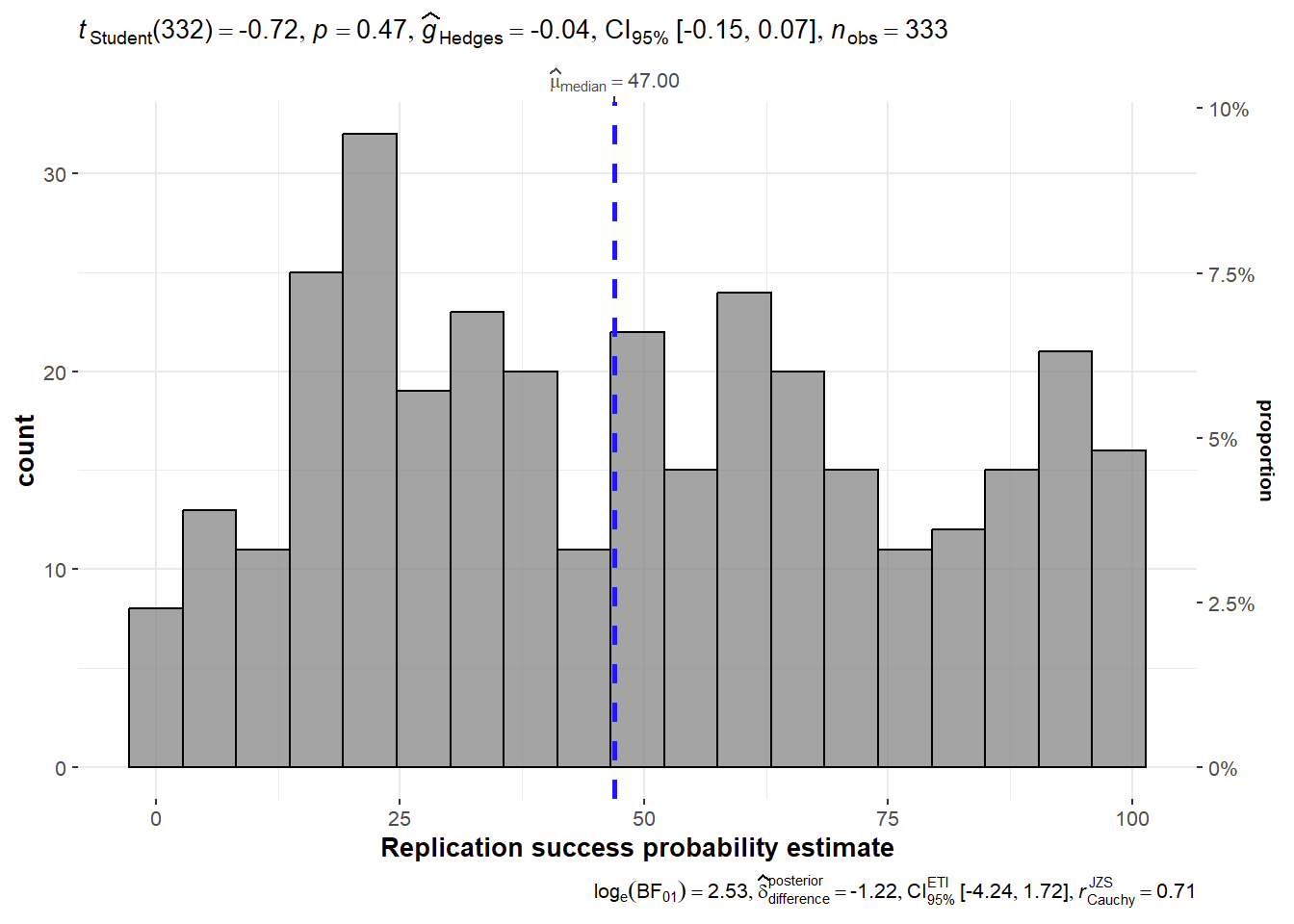 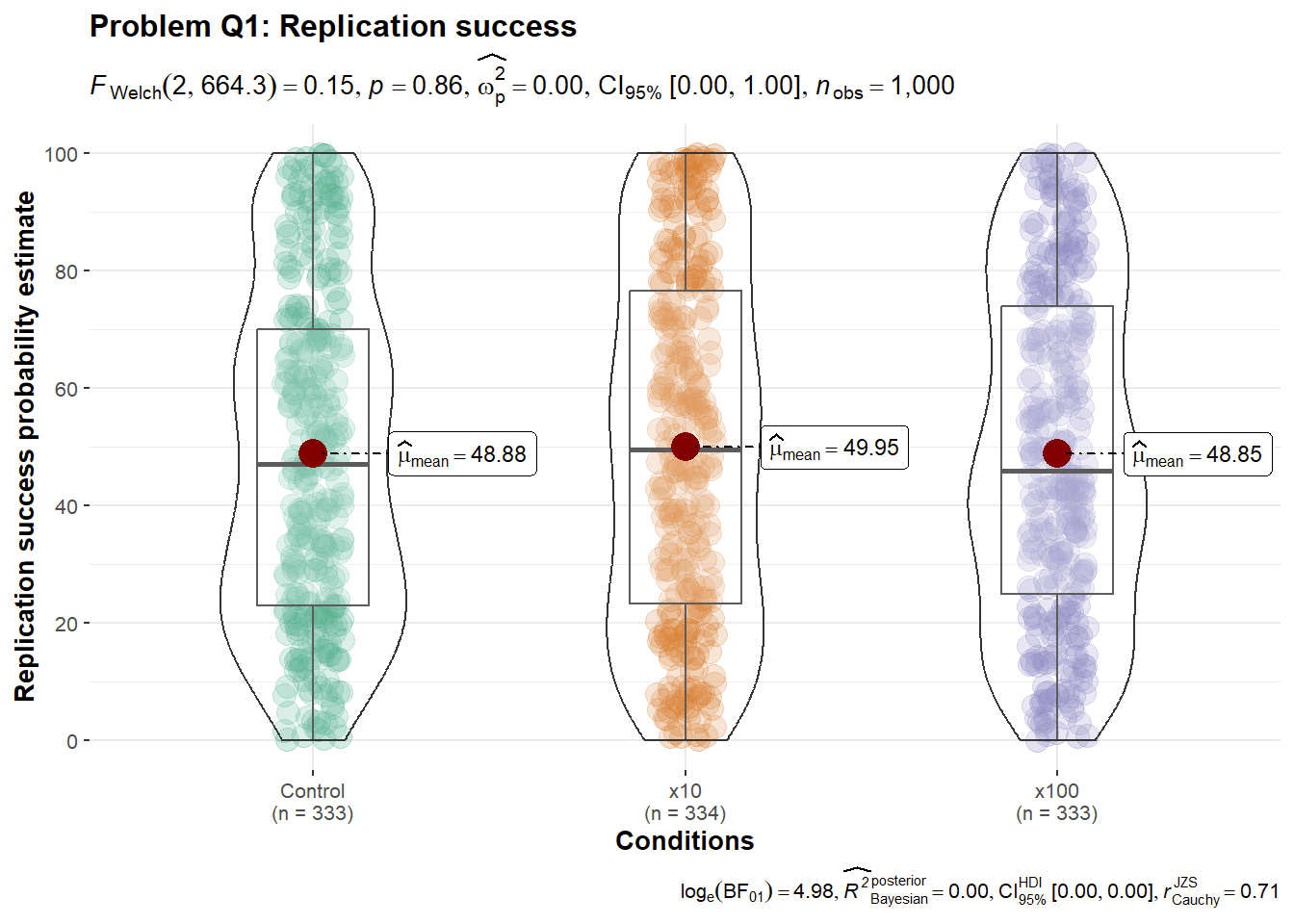 Figure  Q1  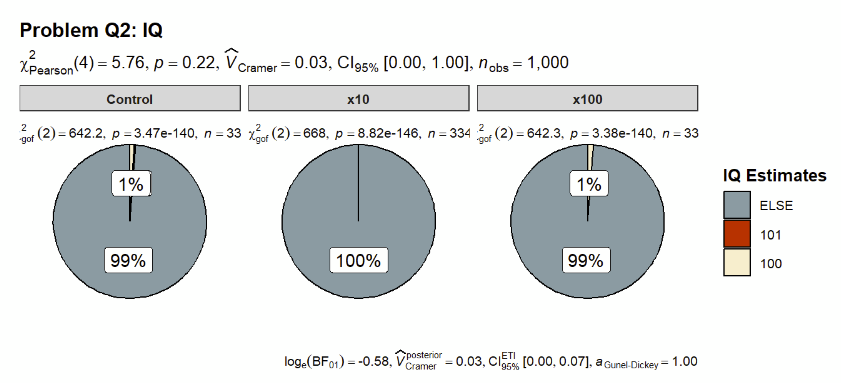 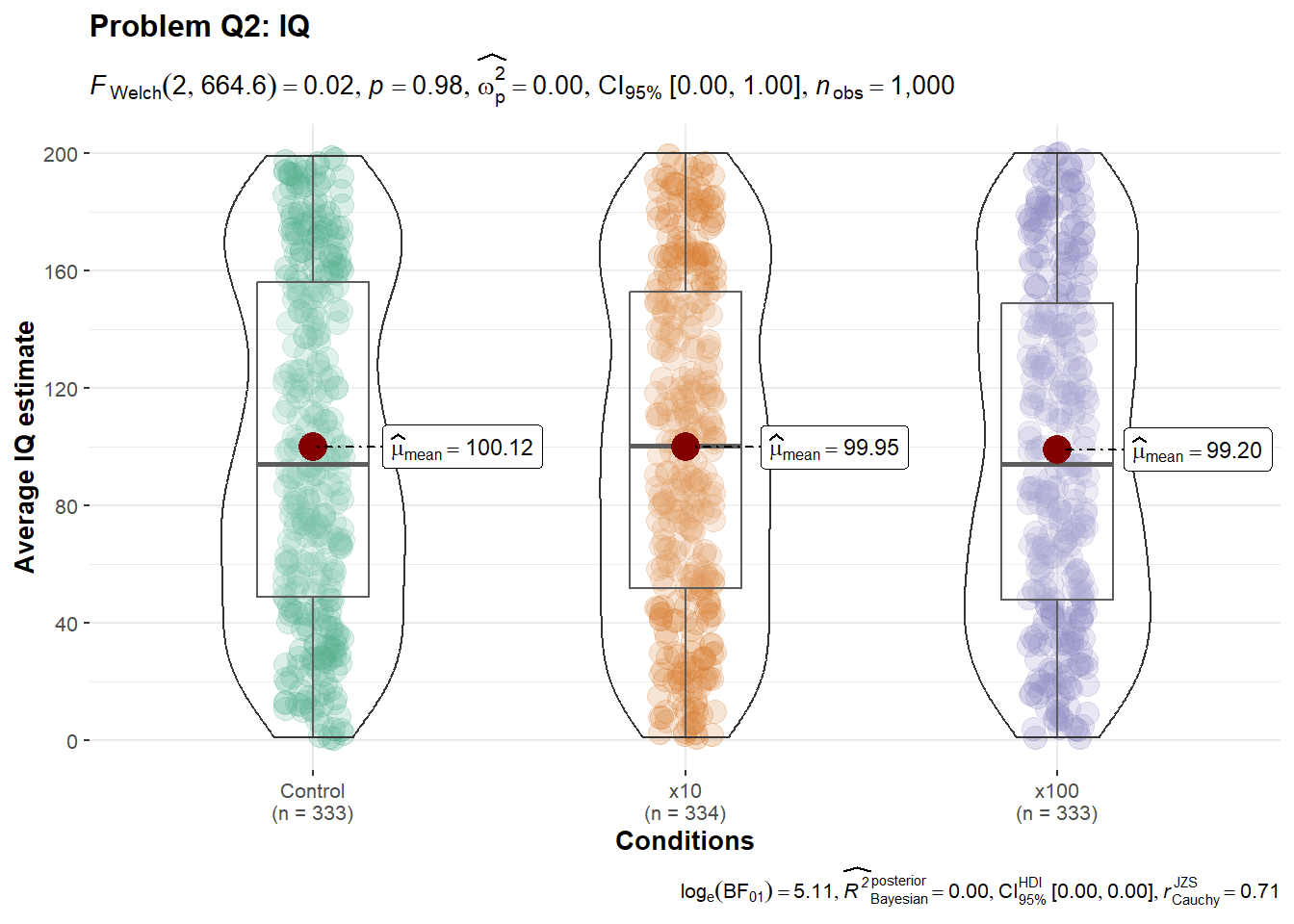 Figure  Q2 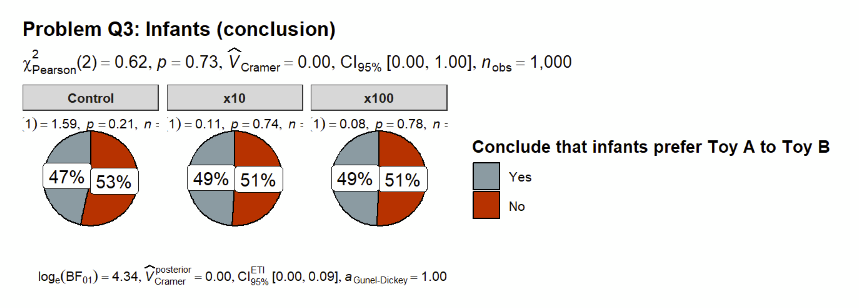 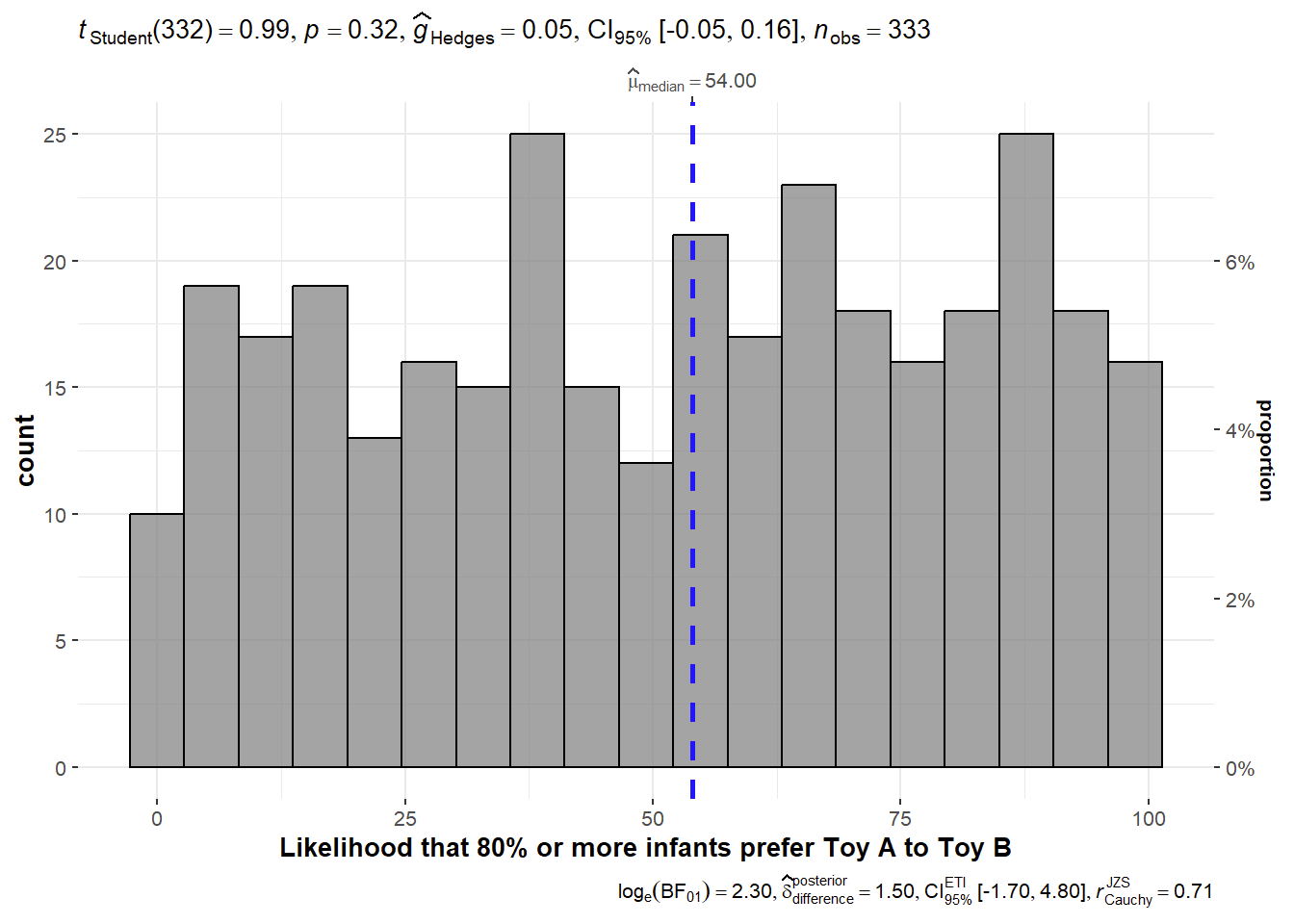 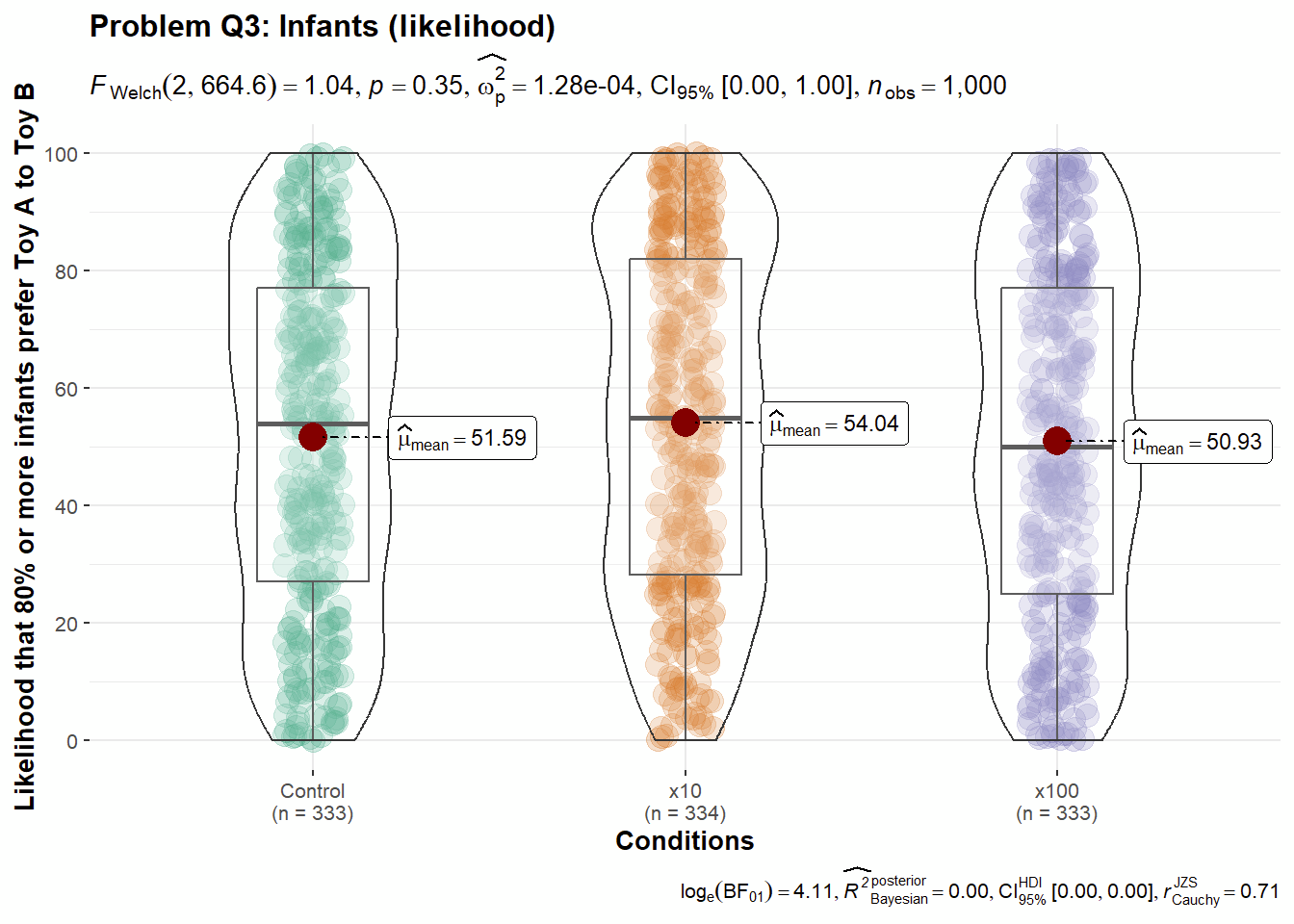 Figure  Q3 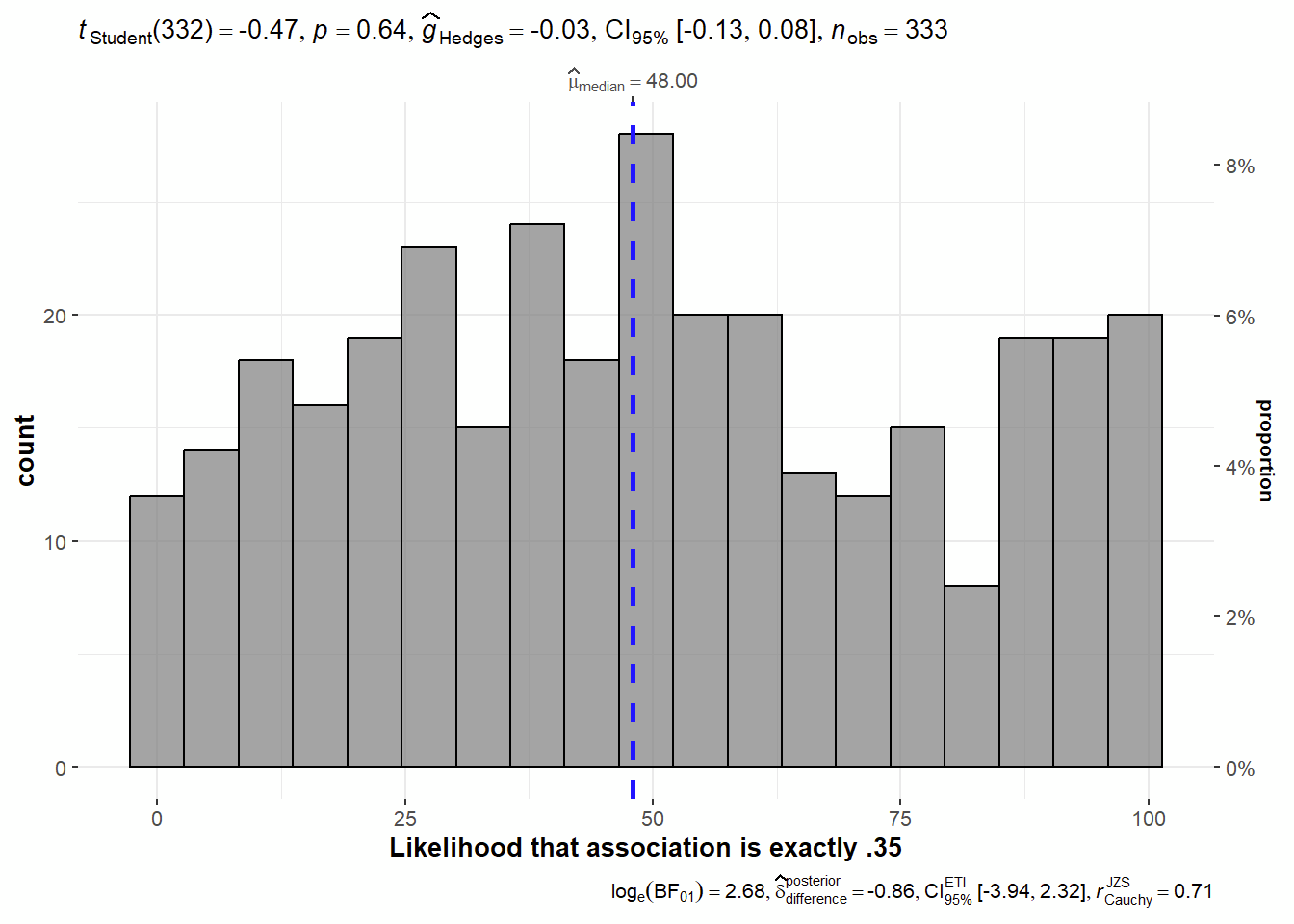 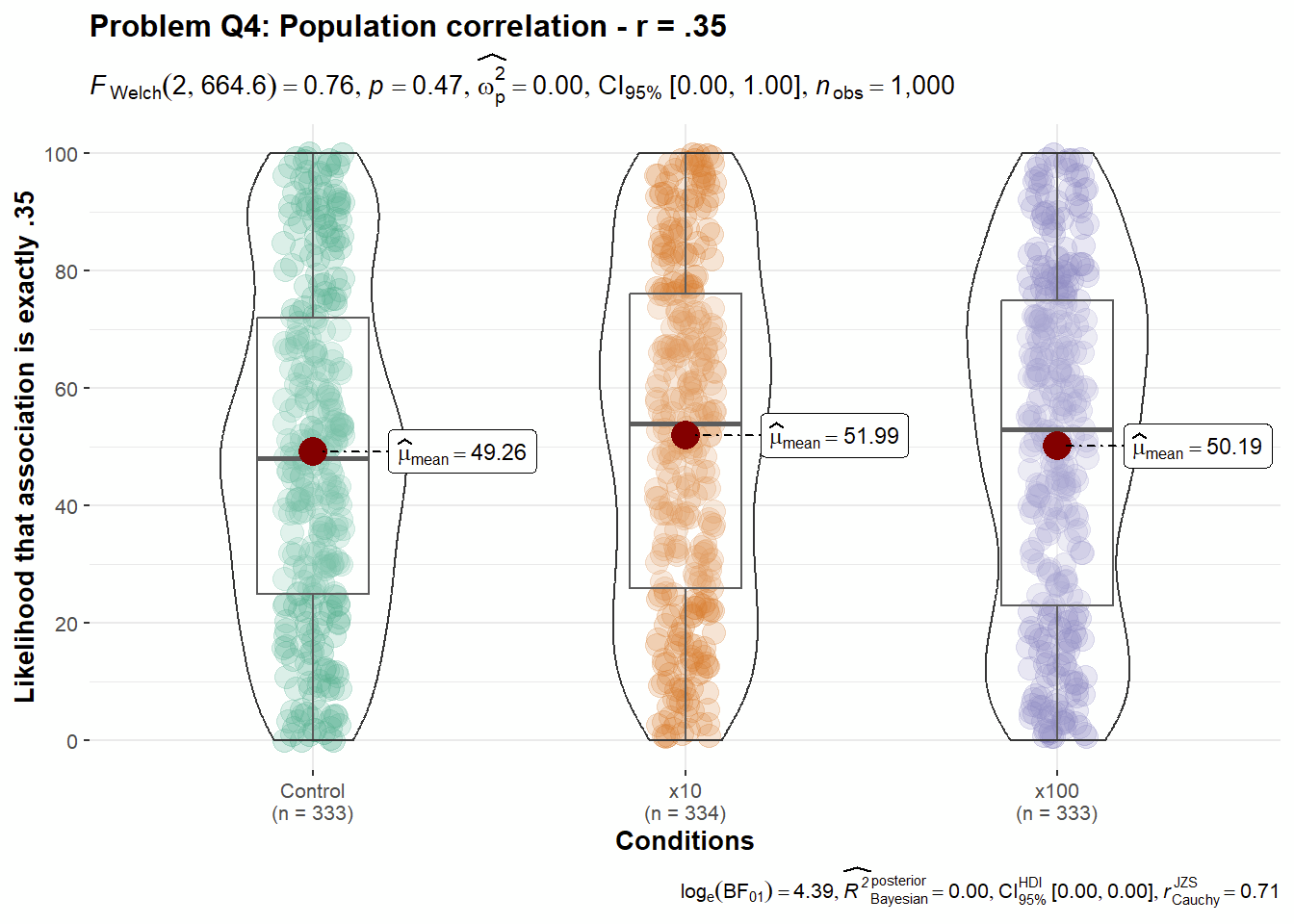 Figure  Q4 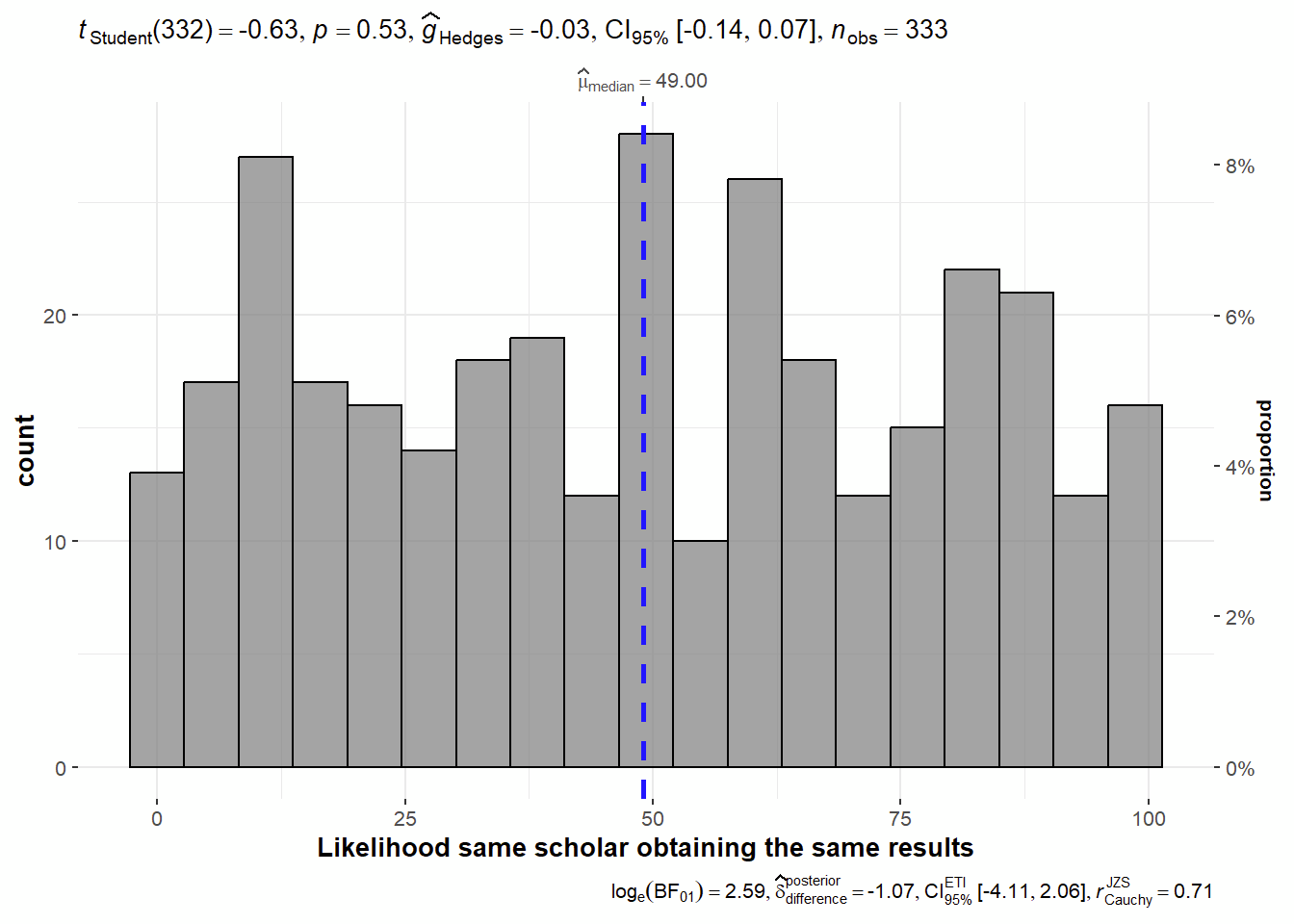 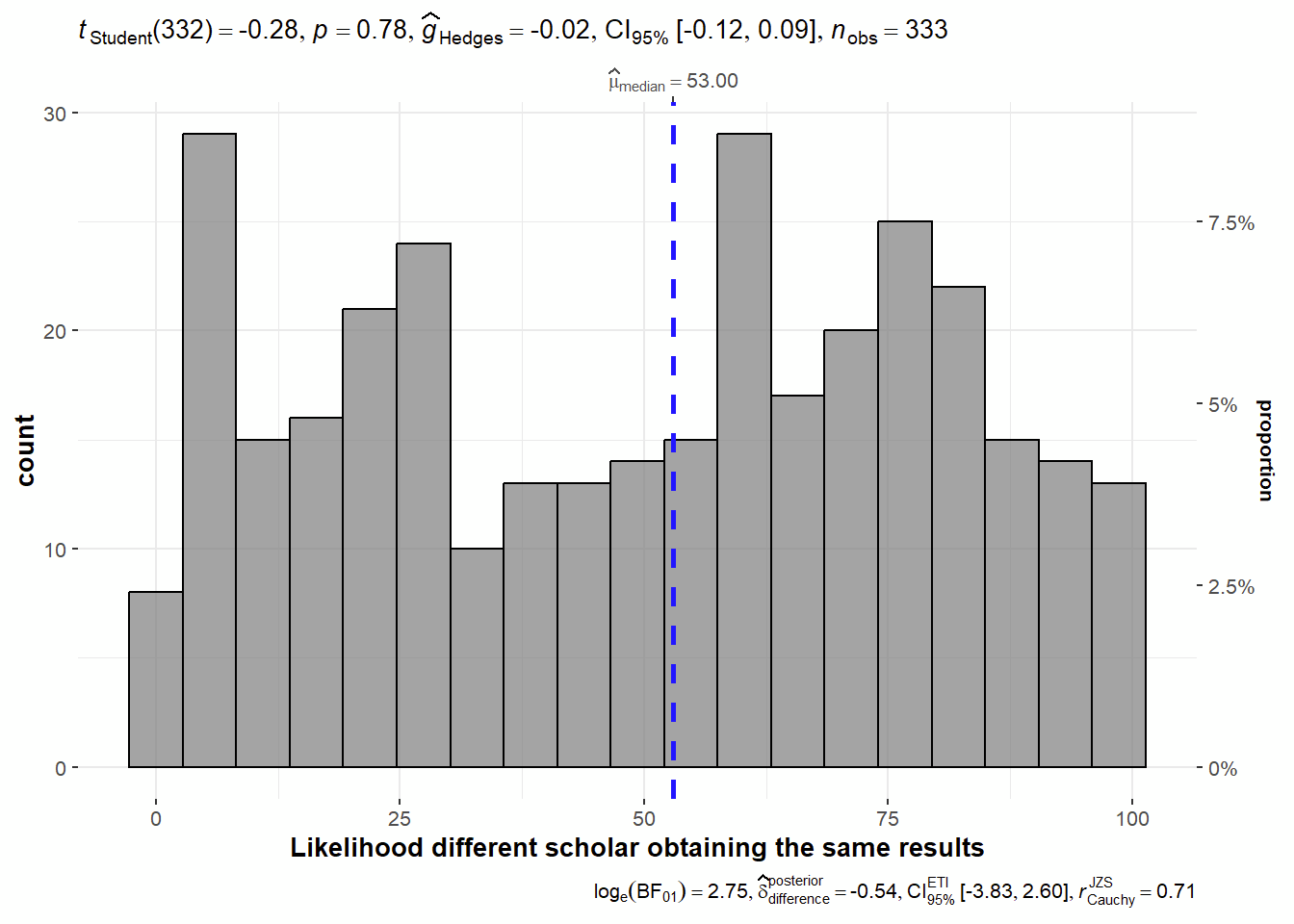 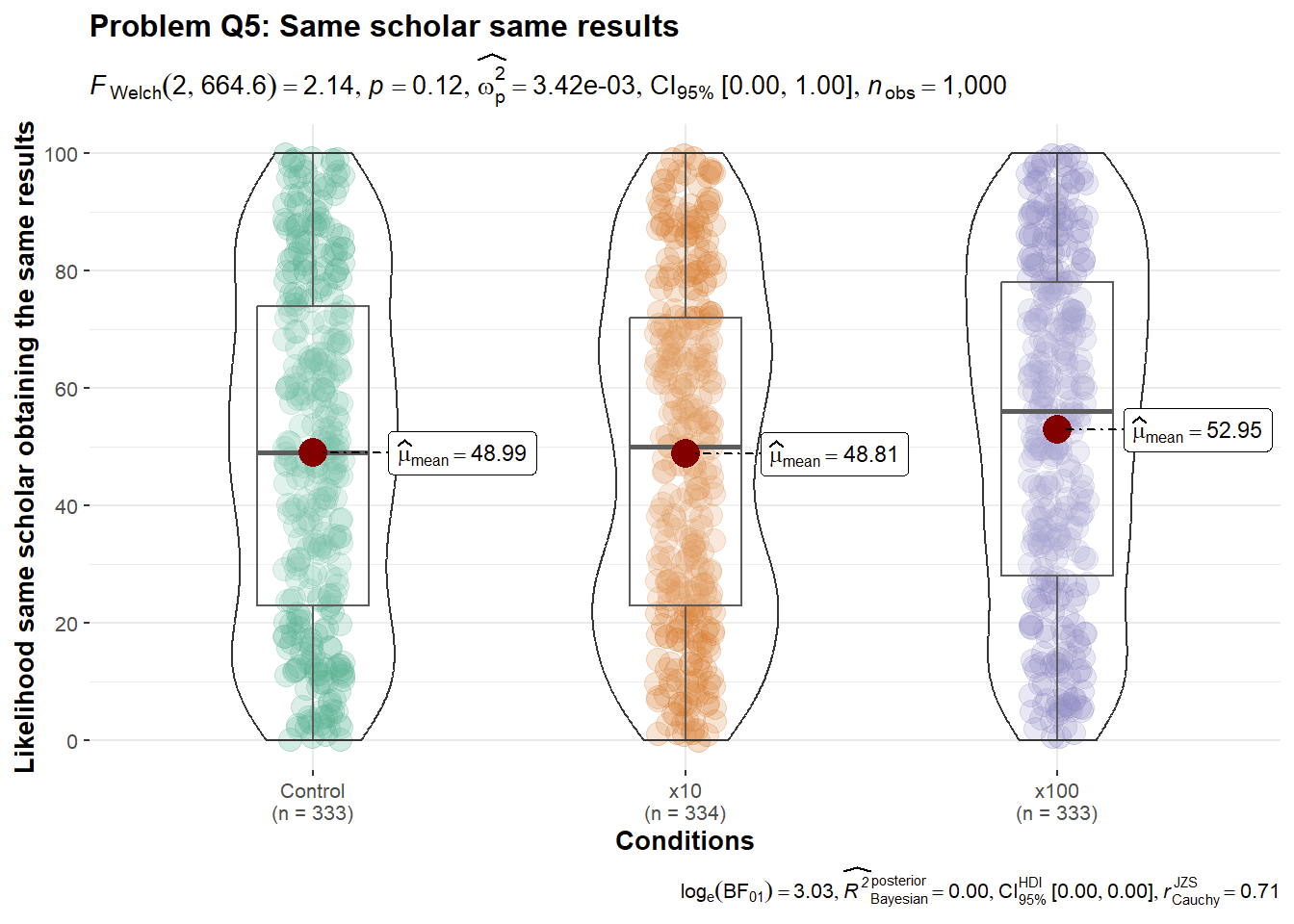 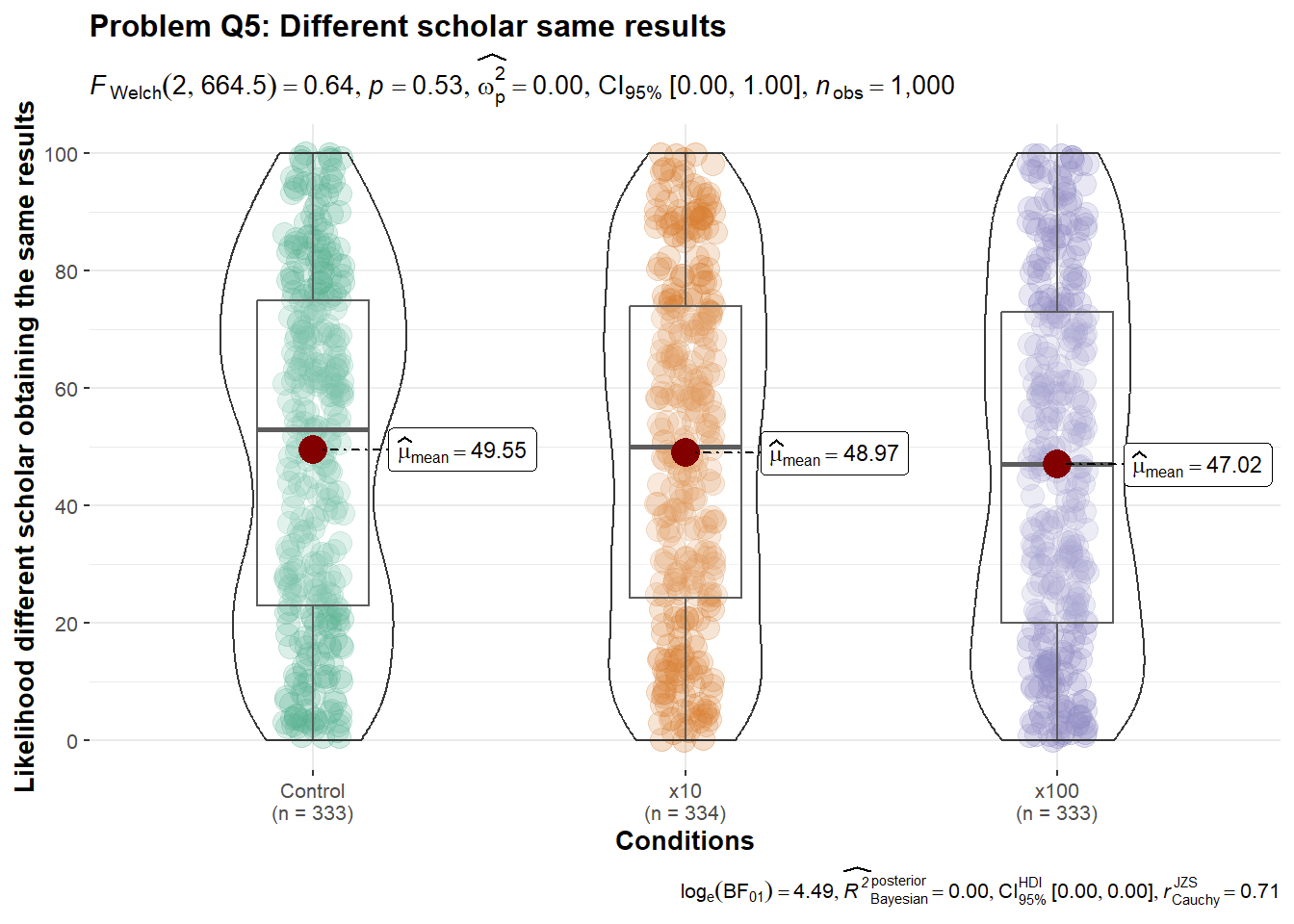 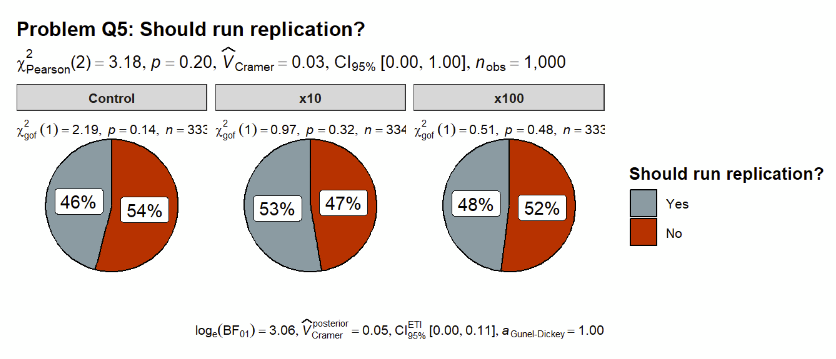 Figure  Q5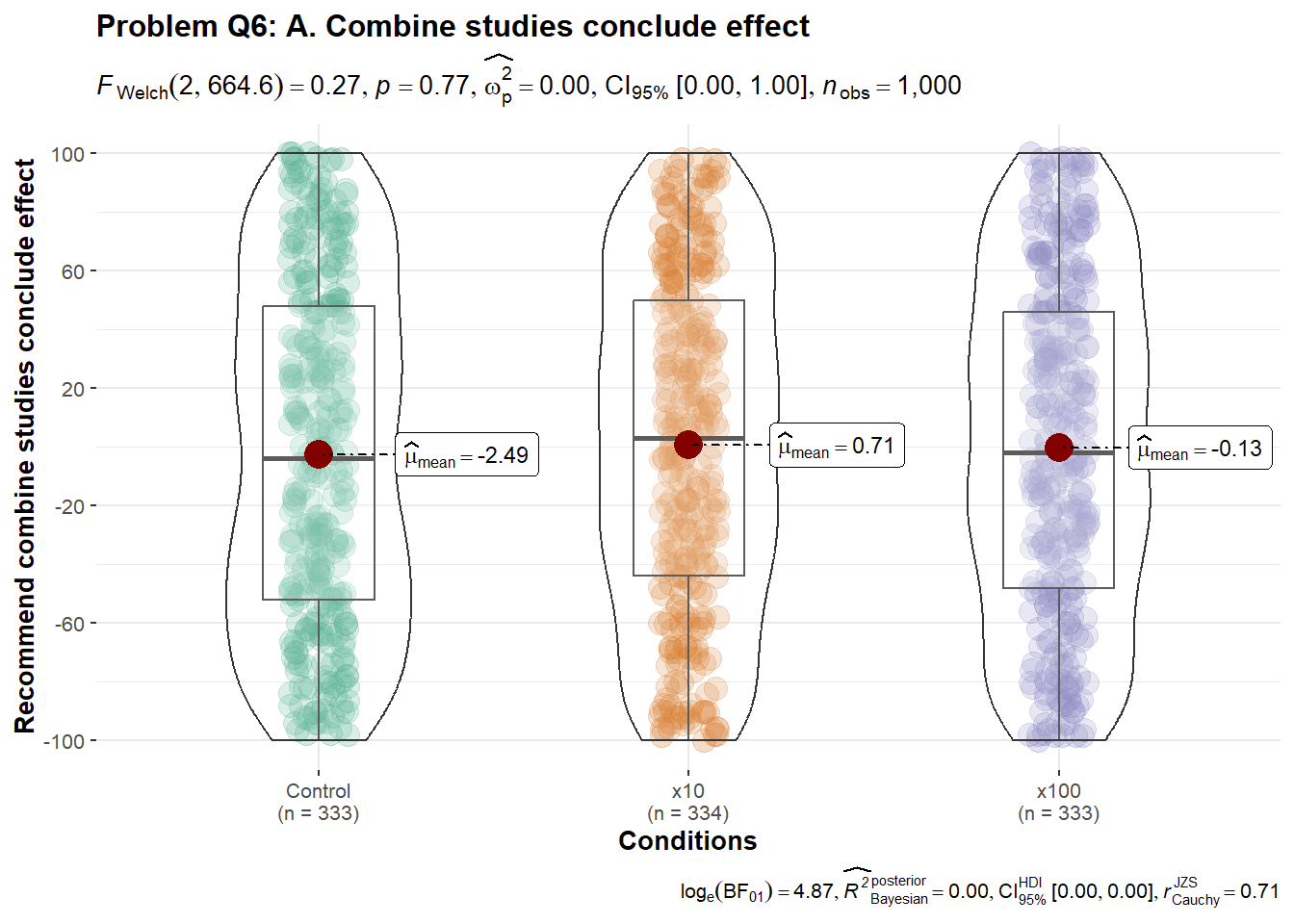 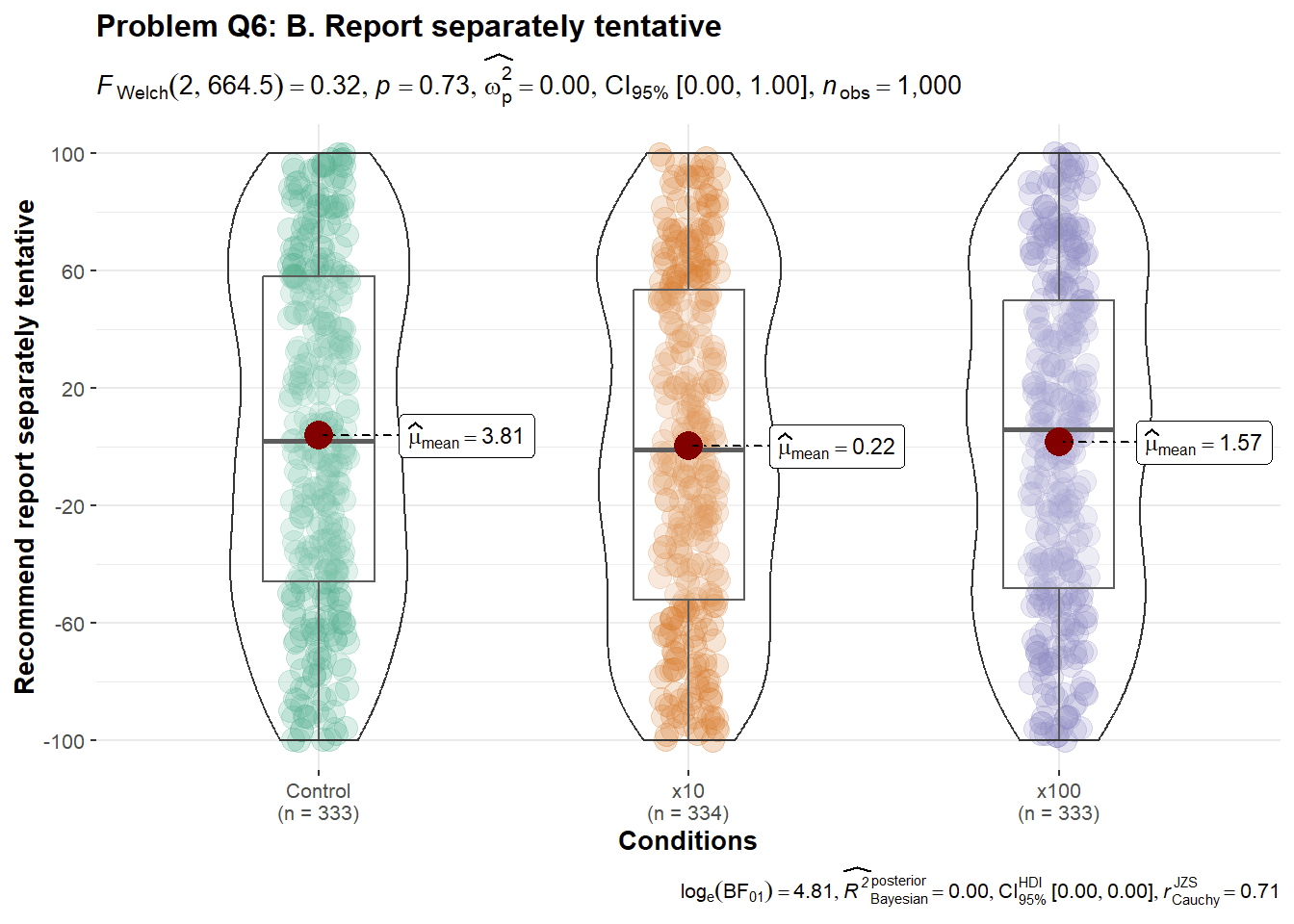 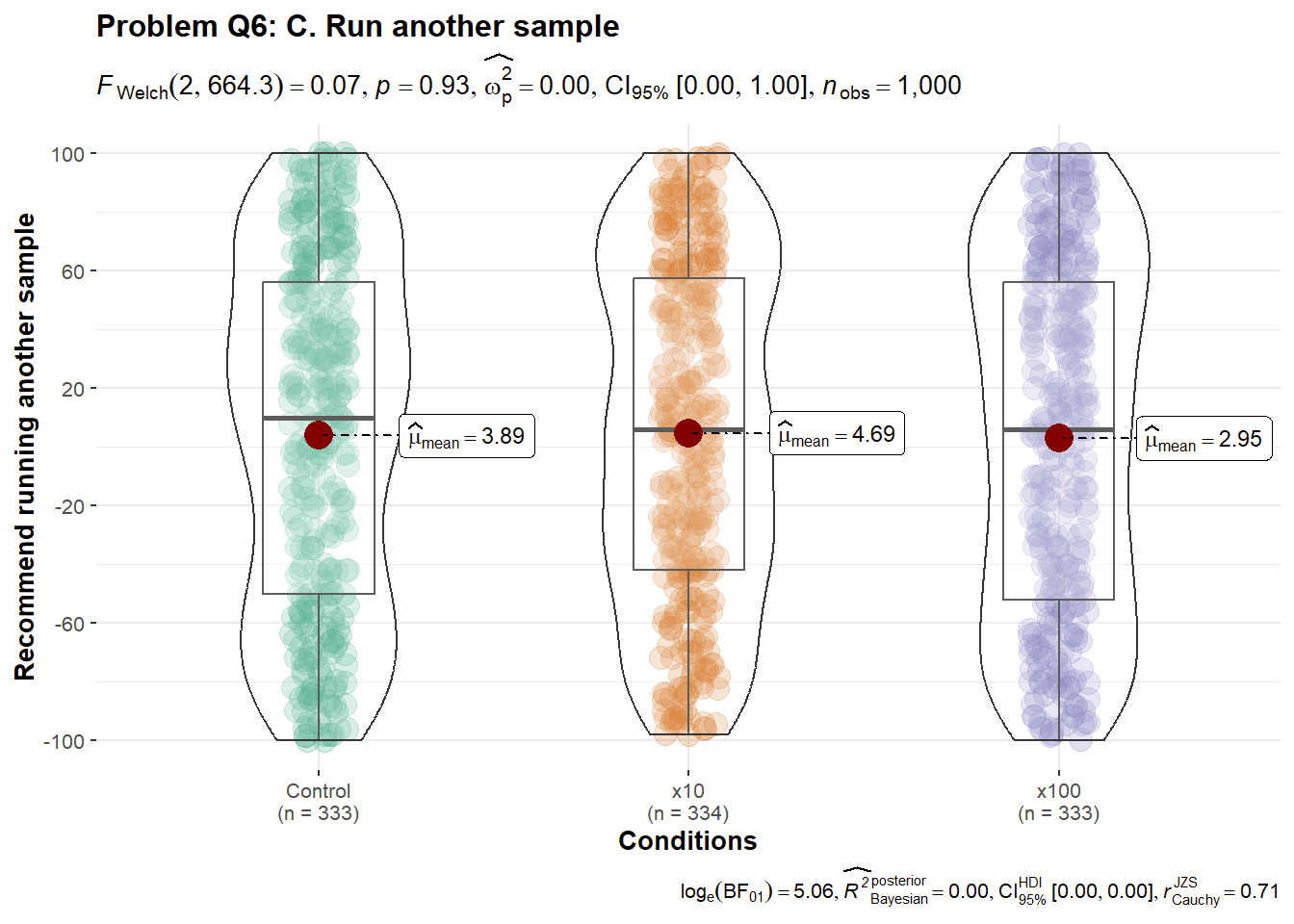 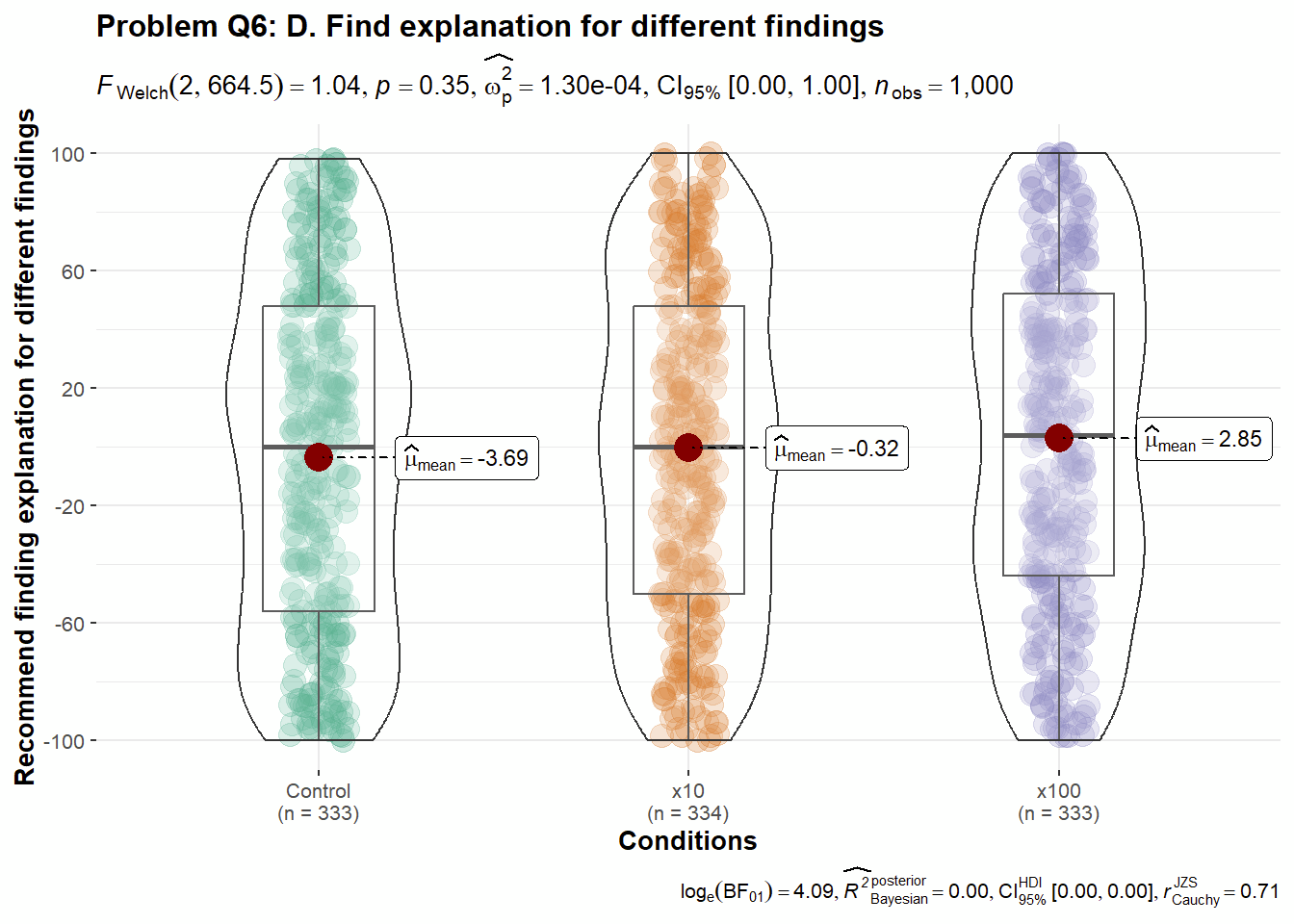 Figure  Q6 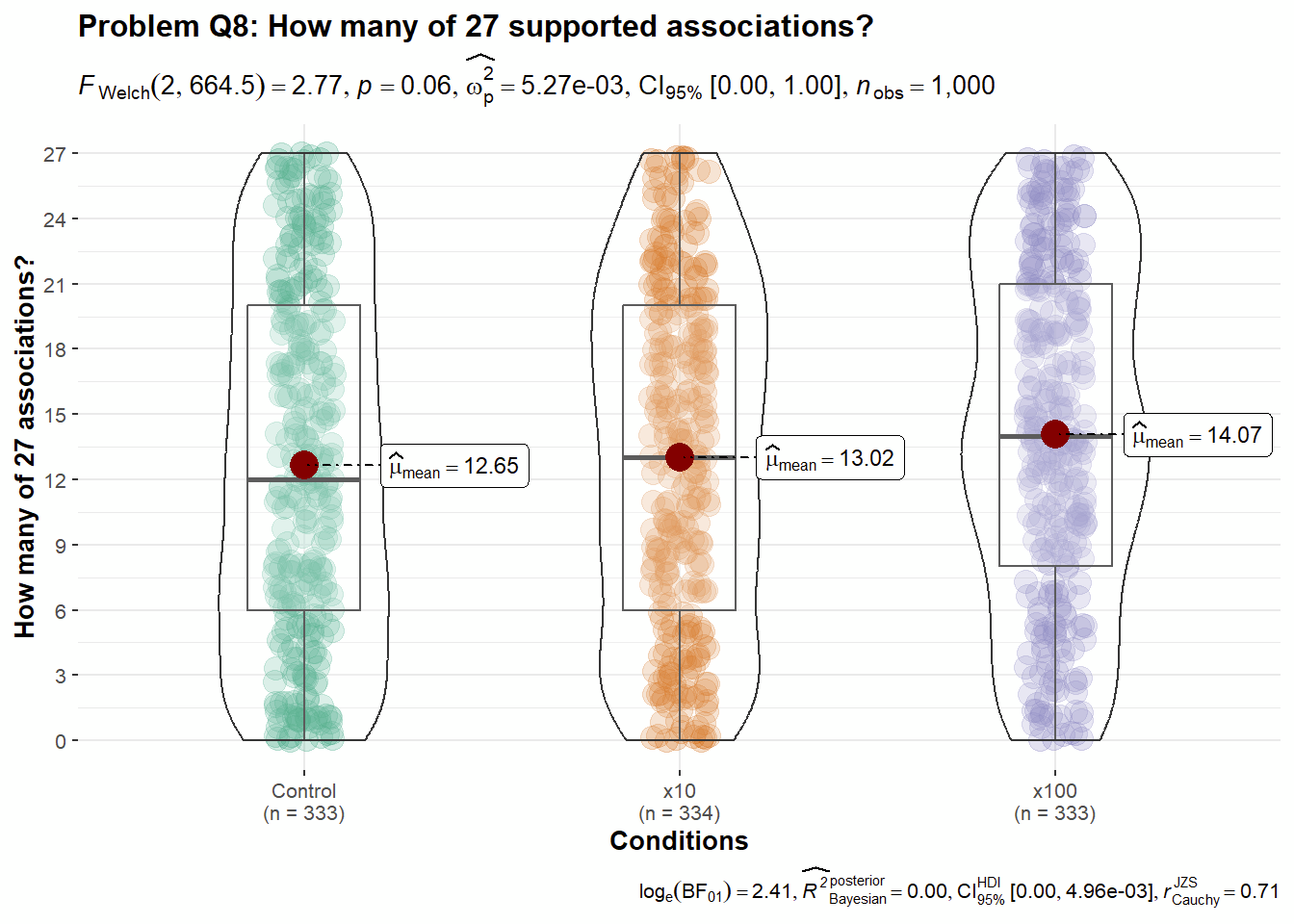 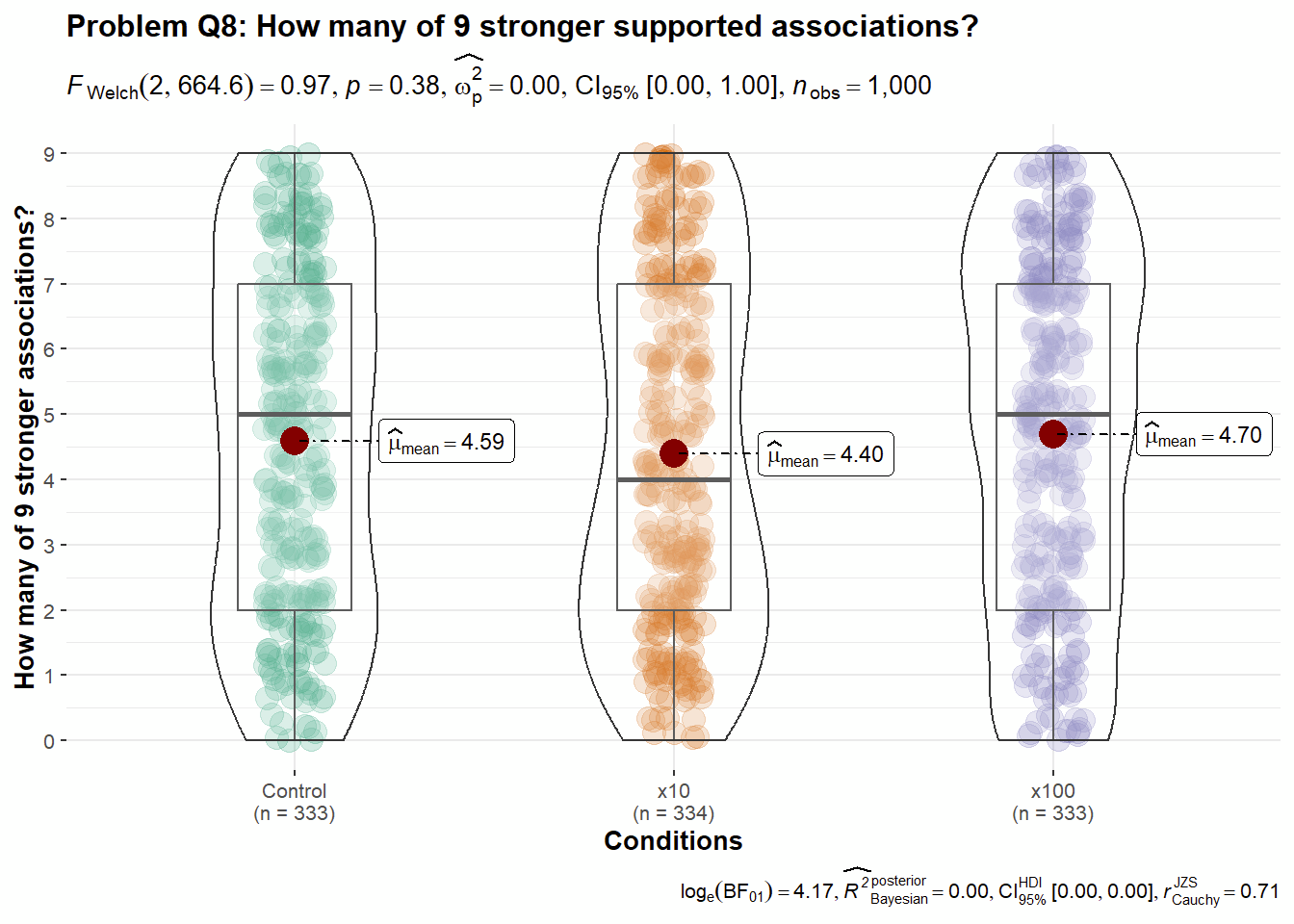 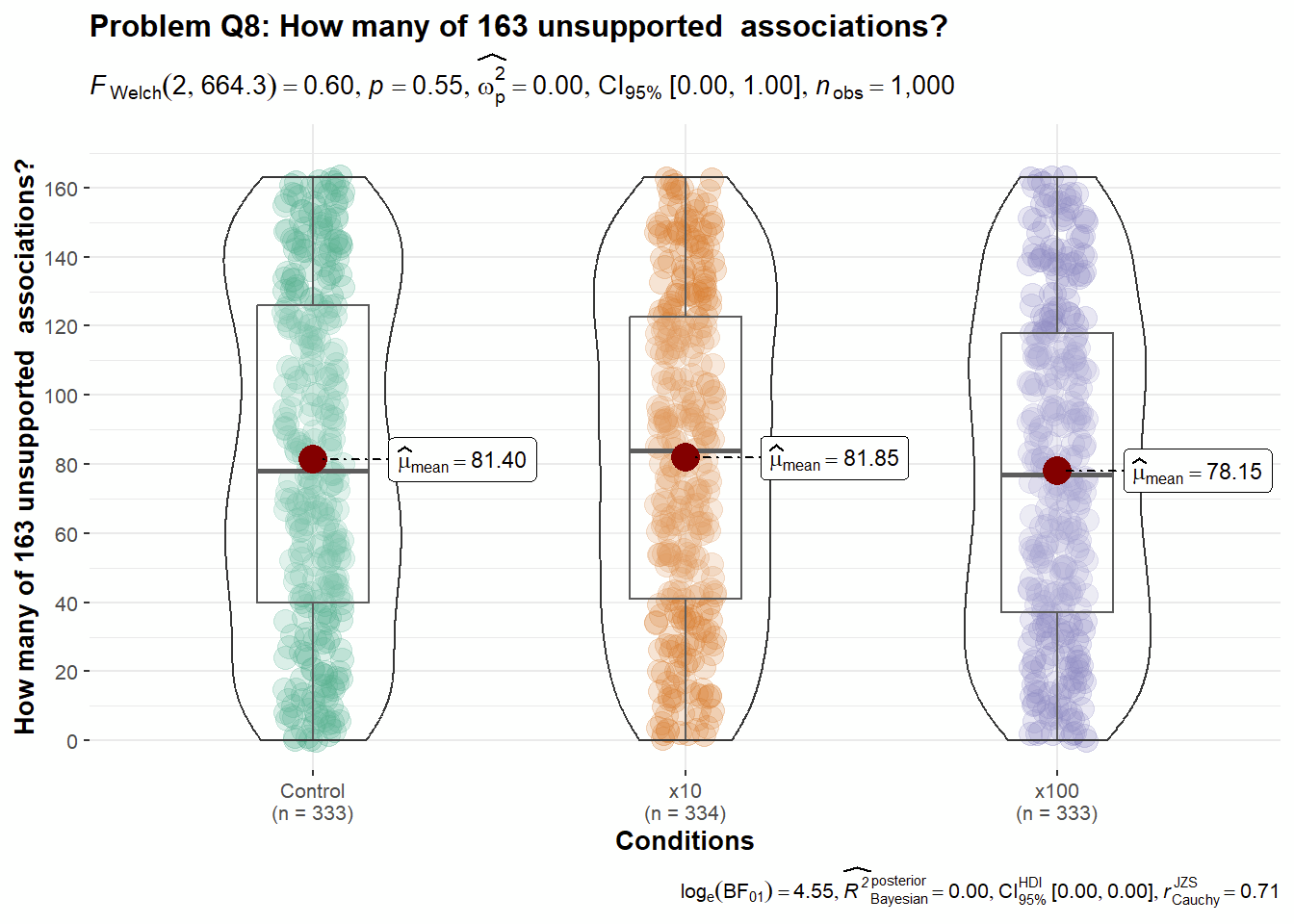 Figure  Q8 [In case of failed replication (less than 50% of replication findings  supported, we will conduct additional analyses removing outliers. This is an example of outlier detection analysis.]Table Summary of outlier testsTable 9Summary of statistical tests for replication measures:Note. One sample t-test, N = 1000. CI = 95% confidence intervals. The interpretation of outcome is based on LeBel et al. (2019).Table Summary of ANOVA analysis for replication DVsNote.
Table 11Summary of post hoc analysis for replication DVsTable 12Descriptive statistics of chi square analysisExploratory analysesThis section will be updated in Stage 2Comparing replication to original findingsWe could only compare answers from DVs which the original article had provided answers for, which were question 1 DV1, question 2 DV1, question 3 DV1, question 4 DV1, question 5 DV3 and DV4, question 6 DV1, and question 8 DV1. [Analyses]DiscussionExploratory analyses[Please note that the exploratory analyses  only to be completed in Stage 2 following data collection][Please note that the discussion is only to be completed in Stage 2 following data collection]ReferencesBishop, D. V. M., Thompson, J., & Parker, A. J. (2022). Can we shift belief in the ‘Law of Small Numbers’?. Royal Society Open Science, 9(3), 211028. https://doi.org/10.1098/rsos.211028 Chandrashekar, S., Cheng, Y. H., Fong, C. L., Leung, Y. C., Wong, Y. T., Cheng, B. L., & Feldman, G. (2021). Frequency estimation and semantic ambiguity do not eliminate‎ conjunction bias, when it‎ occurs: Replication and extension of‎ Mellers, Hertwig, and Kahneman (2001)‎. Meta-Psychology, 5. https://doi.org/10.15626/MP.2020.2474 Fraley, R. C., Chong, J. Y., Baacke, K. A., Greco, A. J., Guan, H., & Vazire, S. (2022). Journal N-Pact Factors From 2011 to 2019: Evaluating the Quality of Social/Personality Journals With Respect to Sample Size and Statistical Power. Advances in Methods and Practices in Psychological Science, 5(4), 25152459221120217. doi: 10.1177/25152459221120217 https://doi.org/10.1177/25152459221120217Fraley, R. C., & Vazire, S. (2014). The N-pact factor: Evaluating the quality of empirical journals with respect to sample size and statistical power. PloS one, 9(10), e109019. https://doi.org/10.1371/journal.pone.0109019 IJzerman, H., Lewis, N. A., Przybylski, A. K., Weinstein, N., DeBruine, L., Ritchie, S. J., ...Anvari, F. (2020). Use caution when applying behavioural science to policy. Nature Human Behaviour, 4(11), 1092–1094. doi: 10.1038/s41562-020-00990-w https://doi.org/10.1038/s41562-020-00990-w Litman, L., Robinson, J., & Abberbock, T. (2017). TurkPrime. com: A versatile crowdsourcing data acquisition platform for the behavioral sciences. Behavior research methods, 49(2), 433-442. https://doi.org/10.3758/s13428-016-0727-z Kahneman, D. (2011). Thinking, fast and slow. Macmillan.Kahneman, D., (2017). Comment on “Reconstruction of a Train Wreck: How Priming Research Went off the Rails”. Retrieved from https://replicationindex.com/2017/02/02/reconstruction-of-a-train-wreck-how-priming-research-went-of-the-rails/comment-page-1/#comment-1454 Mellers, B., Hertwig, R., & Kahneman, D. (2001). Do frequency representations eliminate conjunction effects? An exercise in adversarial collaboration. Psychological Science, 12(4), 269-275. https://doi.org/10.1111/1467-9280.00350 Nosek, B. A., Hardwicke, T. E., Moshontz, H., Allard, A., Corker, K. S., Dreber, A., ...Vazire, S. (2022). Replicability, Robustness, and Reproducibility in Psychological Science. Annual Review of Psychology, 73(1), 719–748. doi: 10.1146/annurev-psych-020821-114157 https://doi.org/10.1146/annurev-psych-020821-114157Piaget, J., & Inhelder, B. (1951/1975). The origin of the idea of chance in children.(Trans L. Leake et al).Sassenberg, K., & Ditrich, L. (2019). Research in social psychology changed between 2011 and 2016: Larger sample sizes, more self-report measures, and more online studies. Advances in Methods and Practices in Psychological Science, 2(2), 107-114. https://doi.org/10.1177/2515245919838781 Sedlmeier, P., & Gigerenzer, G. (1997). Intuitions about sample size: The empirical law of large numbers. Journal of Behavioral Decision Making, 10(1), 33-51. https://doi.org/10.1002/(SICI)1099-0771(199703)10:1%3C33::AID-BDM244%3E3.0.CO;2-6 Simonsohn, U. (2015). Small telescopes: Detectability and the evaluation of replication results. Psychological science, 26(5), 559-569. https://doi.org/10.1177/0956797614567341 Tversky, A., & Kahneman, D. (1971). Belief in the law of small numbers. Psychological bulletin, 76(2), 105. https://doi.org/10.1037/h0031322Yeung, S. K., & Feldman, G. (2022). Revisiting the Temporal Pattern of Regret in Action Versus Inaction: Replication of Gilovich and Medvec (1994) With Extensions Examining Responsibility. Collabra: Psychology, 8(1). https://doi.org/10.1525/collabra.37122 Yong, E. (2012). Nobel laureate challenges psychologists to clean up their act. Nature, 490, 7418. https://doi.org/10.1038/nature.2012.11535 Zhan, S., & Savani, K. (2023). Relative insensitivity to sample sizes in judgments of frequency distributions: People are similarly confident in the results from 30 versus 3,000 observations. Decision, 10(1), 61. https://doi.org/10.1037/dec0000182Zhu, M. & Feldman. G. (2023). Revisiting the links between numeracy and decision making: Replication Registered Report of Peters et al. (2006) with an extension examining confidence. Collabra:Psychology. Retrieved from https://osf.io/62wqb. DOI: 10.17605/OSF.IO/4HJCKRoleCheuk Kiu Hong Gilad FeldmanConceptualizationXXPre-registrationXXData curationXFormal analysisXFunding acquisitionXInvestigation XPre-registration peer review / verificationXData analysis peer review / verificationXMethodologyXProject administrationXResourcesXSoftwareXSupervisionXValidationXVisualizationXWriting-original draftXWriting-review and editingXQuestionHypothesisSampling planAnalysis planRationale sensitivity of test Interpretation given different outcomesTheory that could be shown wrong by the outcomesDo laypeopleignore sample size in assessing scientific evidence? (perceive population and samples do have the same statistical properties) findings from empirical studies as representative of a phenomenon in the population regardless of the studies’ sample size.We aimed to recruit 1100 participants aiming for 1000 post exclusions.One sample t-test and one-way ANOVA with post-hoc analyses. for h = 0.20 (far weaker than effects reported in target) multiplied by 3 given 3 conditions, with alpha of 5% and power of 95%, one tail accounting for possible exclusions. This is on par and higher than typical replications in PCIRR.We examine the replicability of Tversky and Kahneman (1971) examining signal and directionality of effect compared to original.Belief in the law of small numbers(contrasted against “Belief in the law of large numbers”, see intro)Do laypeopleignore sample size in assessing scientific evidence? (perceive population and samples do have the same statistical properties)Given a certain parameter of the population and a randomly drawn sample from that population with cases deviating from the population mean in one direction:  still perceive that the sample’s average to follow that of the population’s average.We aimed to recruit 1100 participants aiming for 1000 post exclusions.One sample t-test and one-way ANOVA with post-hoc analyses. for h = 0.20 (far weaker than effects reported in target) multiplied by 3 given 3 conditions, with alpha of 5% and power of 95%, one tail accounting for possible exclusions. This is on par and higher than typical replications in PCIRR.We examine the replicability of Tversky and Kahneman (1971) examining signal and directionality of effect compared to original.Belief in the law of small numbers(contrasted against “Belief in the law of large numbers”, see intro)Do laypeopleignore sample size in assessing scientific evidence? (perceive population and samples do have the same statistical properties)If a study reports a phenomenon using any sample, then  tend to perceive their findings to be representative of the general population and therefore expect that the finding generally holds true for the general population.We aimed to recruit 1100 participants aiming for 1000 post exclusions.Chi-square test, one sample t-test, and one-way ANOVA with post-hoc analyses. for h = 0.20 (far weaker than effects reported in target) multiplied by 3 given 3 conditions, with alpha of 5% and power of 95%, one tail accounting for possible exclusions. This is on par and higher than typical replications in PCIRR.We examine the replicability of Tversky and Kahneman (1971) examining signal and directionality of effect compared to original.Belief in the law of small numbers(contrasted against “Belief in the law of large numbers”, see intro)Do laypeopleignore sample size in assessing scientific evidence? (perceive population and samples do have the same statistical properties)In a study with a sample drawn from the population,  overestimate the importance of power analysis in the likelihood of finding an effect.We aimed to recruit 1100 participants aiming for 1000 post exclusions.One sample t-test and one-way ANOVA with post-hoc analyses. for h = 0.20 (far weaker than effects reported in target) multiplied by 3 given 3 conditions, with alpha of 5% and power of 95%, one tail accounting for possible exclusions. This is on par and higher than typical replications in PCIRR.We examine the replicability of Tversky and Kahneman (1971) examining signal and directionality of effect compared to original.Belief in the law of small numbers(contrasted against “Belief in the law of large numbers”, see intro)Do laypeopleignore sample size in assessing scientific evidence? (perceive population and samples do have the same statistical properties)If a study reports a phenomenon using any sample, then  tend to perceive their findings to be representative of the general population and therefore expect that the finding generally holds true for the general population.We aimed to recruit 1100 participants aiming for 1000 post exclusions.Chi-square test, one sample t-test, and one-way ANOVA with post-hoc analyses. for h = 0.20 (far weaker than effects reported in target) multiplied by 3 given 3 conditions, with alpha of 5% and power of 95%, one tail accounting for possible exclusions. This is on par and higher than typical replications in PCIRR.We examine the replicability of Tversky and Kahneman (1971) examining signal and directionality of effect compared to original.Belief in the law of small numbers(contrasted against “Belief in the law of large numbers”, see intro)Do laypeopleignore sample size in assessing scientific evidence? (perceive population and samples do have the same statistical properties) do not differentiate between exploratory and confirmatory studies  ignore sample size exploratory  to be equally representative of the population.We aimed to recruit 1100 participants aiming for 1000 post exclusions.Chi-square test, one sample t-test, and one-way ANOVA with post-hoc analyses. for h = 0.20 (far weaker than effects reported in target) multiplied by 3 given 3 conditions, with alpha of 5% and power of 95%, one tail accounting for possible exclusions. This is on par and higher than typical replications in PCIRR.We examine the replicability of Tversky and Kahneman (1971) examining signal and directionality of effect compared to original.Belief in the law of small numbers(contrasted against “Belief in the law of large numbers”, see intro)Do laypeopleignore sample size in assessing scientific evidence? (perceive population and samples do have the same statistical properties) overestimate the likelihood of confirming exploratory findings with a replication with  sample.We aimed to recruit 1100 participants aiming for 1000 post exclusions.Chi-square test, one sample t-test, and one-way ANOVA with post-hoc analyses. for h = 0.20 (far weaker than effects reported in target) multiplied by 3 given 3 conditions, with alpha of 5% and power of 95%, one tail accounting for possible exclusions. This is on par and higher than typical replications in PCIRR.We examine the replicability of Tversky and Kahneman (1971) examining signal and directionality of effect compared to original.Belief in the law of small numbers(contrasted against “Belief in the law of large numbers”, see intro)Scholars (adjusted from target’s)Laypersons versionQ1:
”Replication success” ScenarioSuppose you have run an experiment on [20/200/2000] subjects, and have obtained a significant result which shows support for your theory (z = 2.23, p < .05, two-tailed). You run an additional group of [10/100/1000] subjects. You read a media report about an experiment that was run on [20/200/2000] people, and the report indicates that the result shows support for their theory. The same  ran the same experiment again (a replication) with [10/100/1000] people of the same population.Q1:
”Replication success”MeasuresDV1: Replication likelihood (replication)
What do you think is the probability that the analysis of the findings from the additional group will be significant and in the same direction (using a one-tail test)?" DV1: Replication likelihood (replication)
What do you think is the  that the will again find support for their theory?Q2: “IQ”ScenarioThe mean IQ of the population of eighth grade in a city is known to be 100. You have selected a random sample of [50/500/5000] children for a study of educational achievements. The first child tested has an IQ of 150. The average IQ of all eighth graders in  city is reported to be 100.  randomly selected [50/500/5000] children from all those eighth graders to investigate their educational achievements. The [first child/average IQ of the first  children] in the  of [50/500/5000] [has an IQ of/is] 150. Q2: “IQ”MeasuresDV1: Estimated mean IQ (replication)What do you expect the mean IQ to be for the sample of [50/500/5000] children?DV1: Estimated mean IQ (replication)What do you expect the average IQ to be for the  of [50/500/5000] children?Q3: “Infants” ScenarioYou ran a study with [5/50/500] infants to investigate which of the two toys the infants preferred to play with. [4/40/400] out of the [5/50/500] infants have shown a preference for the same toy.  are studying which of the two toys infants will prefer to play with. In the first experiment with [5/50/] infants, [4/40/400] out of [5/50/500] infants showed a preference for Toy A over Toy B. Q3:“Infants” MeasuresDV1: Rejection of null hypothesis (replication)Based on this evidence, can you reject the hypothesis that infants have no preference for one of the toys?DV2: Replication likelihood (extension)If you were to conduct another study with [10/100/1000] infants, what is the likelihood that [8/80/800] or more out of the [10/100/1000] would have a preference for Toy A over Toy B?DV3: Required sample size (extension)Assume that the ratio of 80% of infants choosing Toy A over Toy B persists. What is the minimum required sample for you to be able to conclude that infants overall have a preference for Toy A over Toy B?DV1: Rejection of null hypothesis (replication)Based on this evidence, can  conclude that infants overall have a preference for Toy A over Toy B?DV2: Replication likelihood (extension)If the  were to conduct another study with [10/100/1000] infants, what is the likelihood that [8/80/800] or more out of the [10/100/1000] would prefer Toy A over Toy B?DV3: required sample size (extension) that the infants  Toy A over Toy B what is the minimum number of infants that would Q4:“Population correlation”ScenarioImagine you are studying the correlation between two factors. You expect a correlation of r ~ .35. You run a power analysis (one-tail, alpha = 0.05, power = 95%) and find that you need a sample of 79 to detect an effect. [Note: The target article probably referred to a “critical significance value” table, and not a power analysis. As far as we know, these are no longer in use, and most people today use power analysis. We understand that this changes what the study is about, yet decided to run this adjusted to a power analysis to try and determine whether people indeed understand power analyses impact on probabilities of finding] expect a positive association between the  on the  of -1 (fully negative association) to 0 (no association) and 1 (fully positive association), the expected association in the general population is 0.35.You read a media report about a study on the association between  and . In that study,  conducted an analysis a  and determined that in order to be able to detect an association of 0.35, they need to run a study with at least 79 participants.Q4:“Population correlation”MeasuresDV1: Likelihood with original sample size (replication)If you ran the study with 79 participants, what do you think is the probability that you will find support for a similar correlation in your sample as the correlation that is in the entire population you sampled from?DV2: Reasons for not finding an effect (extension)What are the most plausible reasons why the correlation in your sample might not reflect the effect in the population?If you ran a replication with [79/790/7900] samples…DV3: Likelihood of replication correlation equal population (extension)What is the likelihood that the correlation in the sample of [79/790/7900] will be r = .35?DV4: Likelihood of replication correlation larger than population (extension)What is the likelihood that the correlation in the sample of [79/790/7900] will be larger than .35?DV5: Likelihood of replication correlation larger than population (extension)What is the likelihood that the correlation in the sample of [79/790/7900] will be r = .40?DV6: Likelihood of replication correlation smaller than population (extension)What is the likelihood that the correlation in the sample of [79/790/7900] will be smaller than .35?DV7: Likelihood of replication correlation smaller than population (extension)What is the likelihood that the correlation in the sample of [79/790/7900] will be r = .30?DV1: Likelihood with original sample size (replication)If the  run their study with 79 participants, what do you think is the  that the  will find support for an association of 0.35?(Reminder: 0.35 is the expected association from the entire population they sampled from)DV2: Reasons for not finding an effect (extension) are the most plausible reasons why the  in their research might not be the same as the effect in the population? study with [79/790/7900] participantsDV3: Likelihood of replication correlation equal population (extension)What is the likelihood that the [79/790/7900] will be 0.35?DV4: Likelihood of replication correlation larger than population (extension)What is the likelihood that the  [79/790/7900] will be larger than 0.35?DV5: Likelihood of replication correlation larger than population (extension)What is the likelihood that the [79/790/7900] will be 0.40?DV6: Likelihood of replication correlation smaller than population (extension)What is the likelihood that the  [79/790/7900] will be smaller than 0.35?DV7: Likelihood of replication correlation smaller than population (extension)What is the likelihood that the [79/790/7900] will be 0.30?Q5:“Exploratory analyses”ScenarioSuppose you completed a difficult and time-consuming experiment on [40/400/4000] subjects. You measured and analyzed a large number of variables. The results are generally inconclusive, but one before-after comparison yields a highly significant result t = 2.70, which is surprising and could be of major theoretical significance.You were listening to a podcast where  shared that they had just completed a challenging experiment on [40/400/4000] people. The experiment measured many factors with no conclusive evidence in support of any of the expected factors in showing the anticipated change. However, of all the factors included as measures in the experiment, there was one surprising and interesting result with evidence that shows support for being affected by the  intervention, which may indicate an important finding.(Clarification:  scientists typically mean by "finding support" is that  of data there is lower Q5:“Exploratory analyses”MeasuresConsidering the potential importance of the findings, the surprising results, and the number of analyses that you performed, try and assess:DV1: Likelihood if same person rerun (extension)What is the likelihood that if you were to run the same study again with a new sample of the same size ([40/400/4000]), you would obtain the same results?DV2: Likelihood if someone else rerun (extension)What is the likelihood that if someone else were to run the same study again with a new sample of the same size ([40/400/4000]), they would obtain the same results?DV3: Should the study be rerun (replication)Should you try and rerun the study before publishing? DV4: Required sample size (replication)
 (only applicable when “yes” is chosen for DV3)If yes - how many subjects should the study rerun include? (please take into consideration that funding is limited, running participants is costly, and try and aim for an optimal use of funding and researcher time)DV5: Confidence in effect (extension)If you were to run the same study again with a new sample of [40/400/4000] participants and found similar results, how confident would you be that the findings represent a real phenomenon in the general population from which you sampled?Considering the potential importance of the findings,  surprising results, and the number of factors included in the experiment, try and : DV1: Likelihood if same person rerun (extension)What is the likelihood that if the same  were to run the same study again the same  ([40/400/4000 they would obtain the same results?DV2: Likelihood if someone else rerun (extension)What is the likelihood that if someone else were to run the same study again with a new sample of the same size ([40/400/4000]), they would obtain the same results?DV3: Should the study be rerun (replication)Do you think the  should try and rerun their study before attempting to publish the results? DV4: Required sample size (replication)
 (only applicable when “yes” is chosen for DV3)If yes - how many people should the study rerun include? (please take into consideration that funding is limited, running participants is costly, and try and aim for an optimal use of funding and researcher time)DV5: Confidence in effect (extension)If the  were to run the same study again new 40/400/4000 and found similar results, how confident would you be that their findings represent a real phenomenon that could also be found in the general population?Q6:“Failed replication”ScenarioFollow-up question: Suppose that you reran the previous study in a replication with a sample of [20/200/2000], and the analysis came out in the same direction but showed no support for the findings (t = 1.24, p > .05). Follow-up question: Suppose that the  reran the study they reported with [20/200/2000] people, and the results of the new study the  study yet  meet the criteria set to  support for the findings. (Reminder:  scientists typically mean by "finding support" is that data there is lower Q6:“Failed replication”MeasuresDV1: Recommended course of action (replication)What do you think you should do now? I should pool the results from both studies and aim to publish a manuscript concluding support for an effect.I should report the results from both experiments separately and as a tentative finding.I should run another sample.I should try to find an explanation for the difference between the findings of the two studies.I would ask another  to conduct another independent study before concluding whether there is an effect or not.DV2: Required sample size (extension)Regarding options C and E, if someone were to run another data collection on a new sample, how many participants should be included in the sample for the new study? (please take into consideration that funding is limited, running participants is costly, and try and aim for an optimal use of funding and researcher time)DV3: Helpfulness of the rerun (extension)To what extent did running the second study help with getting closer to the truth and gaining a better understanding of the phenomenon? (0 = Did not help at all; 100 = Helped very much)DV1: Recommended course of action (replication)What do you think that the  should do now?For each of the options indicate the extent to which you think this is a recommended course of action(-100 = Strongly recommend against doing; 100 = Strongly recommend in favor of doing).DV2: Required sample size (extension)Regarding options C and E, if a  were to run another , how many participants do you think should  for the new study? (please take into consideration that funding is limited, running participants is costly, and try and aim for an optimal use of funding and researchers’ time)DV3: Helpfulness of the rerun (extension)To what extent did running the second study help with getting closer to the truth and gaining a better understanding of the phenomenon? (0  Did not help at all; 100 = Helped very much)Q8: “20 variables, 190 correlations”ScenarioYou ran a correlational study in the field of personality and social psychology, examining 20 variables on a sample of [100/1000/10000] participants. After analyzing the results, you found that 27 of the 190 correlations are significant with p < .05, and 9 of those 27 correlations are significant with p < .01. The mean effect size for the significant correlations (p < .05) is r = .31, and the pattern of results seems reasonable on theoretical grounds. You read a news story about a study  personality and social psychology that examined the associations between 20 different  [100/1000/10000]people. examining 20 , there are 190 possible associations ( 1 to  2,3,4…20,  2 to  3,4,5…20… up to  19  20).Of the 190 possible associations, the study found support for 27 associations, and with slightly stronger associations for 9 of  27. (Clarification:  scientists typically mean by "finding support" is that  data there is in  is Q8: “20 variables, 190 correlations”MeasuresIf you were to run the same study again with a sample of [40/400/4000]:DV1: Replicability of the 27 supported correlations (replication)How many of the 27 significant correlations of p < .05 would you expect to be significant p < .05 again?DV2: Replicability of the 9 slightly stronger correlations (extension)How many of the 9 significant correlations of p < .01 would you expect to be significant p < .01 again?DV3: Replicability of the 163 unsupported correlations (extension)How many of the 163 that were not significant (p > .05) in the first study do you expect to be significant in the new study?If the  were to rerun the study with a new  of [40/400/4000] people:DV1: Replicability of the 27 supported correlations (replication)How many of the supported 27 associations would you expect  again find support for?DV2: Replicability of the 9 slightly stronger correlations (extension)How many of the 9 associations that the  found slightly stronger support for would you expect to again find slightly stronger  support for?DV3: Replicability of the 163 unsupported correlations (extension)How many of the 163 associations that the  did not find support for, do you think the  will find support for?ProblemDependent measureReplication/
ExtensionPrediction Correct answerTarget articleEffectInterpretation Q1:”Replication success”Replication likelihoodReplicationPeople perceive much higher likelihood of success than warranted (ignoring sample size).0.48Median = 0.85[TBD][Supported/Not supported]Q2: “IQ”Estimated mean IQReplicationPeople tend to answer this incorrectly (same as in the population = 100101Most people answer 100[TBD][Supported/Not supported]Q3: “Infants”Rejection of null hypothesisReplication (reframed)People tend to conclude support and reject the null.Insufficient to reject nullMany psychologists reject null[TBD][Supported/Not supported]Q3: “Infants”Replication likelihoodExtensionPeople tend to conclude high likelihood for replication 0.375[TBD][Supported/Not supported]Q3: “Infants”Required sample sizeExtensionPeople 95% power = 28Exploratory[TBD][Supported/Not supported]Q4:“Population correlation”Likelihood with original sample sizeReplicationThey used a sample of 33, claim 0.5 because it is as equally likely to be below and above .35.[TBD][Supported/Not supported]Q4:“Population correlation”Reasons for not finding an effectExtensionExploratory open-endedN/AExtensionN/AExploratory qualitative. Will not be analyzed.Exploratory qualitative. Will not be analyzed.Q4:“Population correlation”DV3-DV7:
Various likelihoodsExtensionsExploratory N/AExtensionN/AExploratory: quantitative. Exploratory: quantitative. Q5:“Exploratory analyses”Likelihood if same person rerunExtensionExploratory N/AExtensionN/AExploratory: quantitative. Exploratory: quantitative. Q5:“Exploratory analyses”Likelihood if someone else rerunExtensionExploratory N/AExtensionN/AExploratory: quantitative. Exploratory: quantitative. Q5:“Exploratory analyses”Should the study be rerunReplicationPeople tend to favor replicationExploratory (surprising) findings should be confirmed.66 out of 75 chose to run the replication.[TBD][Supported/Not supported]Q5:“Exploratory analyses”Required sample sizeReplicationPeople tend to underestimate the required sample sizeMedian is N = 20[TBD][Supported/Not supported]Q5:“Exploratory analyses”Confidence in effectExtensionExploratory N/AExtensionN/AExploratory: quantitative. Exploratory: quantitative. Q6:“Failed replication”Recommended course of actionReplicationOption a: 0/77 = 0%Option b: 26/77 = 33.77%Option c: 21/77 = 22.27%Option d: 30/77 = 38.96%Option e: extension, not applicableOptionD “The  should try and explain the differences between the findings of the two studies.” 
is wrong.Similar to the original findings, from options a to d, a would have the lowest score, and d should have the highest. Option e is exploratory.[TBD][Supported/Not supported]Q6:“Failed replication”Required sample sizeExtensionExploratory.Compared to Q5 “Required sample size”.N/AExtensionN/AExploratory: quantitative. Exploratory: quantitative. Q6:“Failed replication”Helpfulness of the rerunExtensionAccording to the law of belief in small numbers, one would expect running a replication with half the sample size should still yield similar results, so it should not provide too much insight into understanding the phenomenon. Overall, with small samples, running additional successful replications helps increase confidence in the phenomenon.ExtensionN/AExploratory: quantitative. Exploratory: quantitative. Q8: “20 variables, 190 correlations”Replicability of the 27 supported correlationsReplicationPeople tend to overestimate the number of rerun supported correlationsT&K: 8 to 10 of the original 27 is “probably a generous estimate”Median = 18[TBD][Supported/Not supported]Q8: “20 variables, 190 correlations”Replicability of the 9 slightly stronger correlationsExtensionExploratory N/AExtensionN/AExploratory: quantitative. Exploratory: quantitative. Q8: “20 variables, 190 correlations”Replicability of the 163 unsupported correlationsExtensionExploratory N/AExtensionN/AExploratory: quantitative. Exploratory: quantitative. ProblemDVControl conditionx10 conditionx100 conditionOverallQ1:”Replication success” Replication likelihood52.72 [29.39] (165)51.80[28.95] (164)52.91 [28.45] (164)46.23 [29.69] (493)Q2: “IQ” Estimated mean IQ96.19 [56.53] (165)100.17 [59.84] (164)94.18 [57.40] (164)99.17 [55.66] (493)Q3:“Infants”Rejection of null hypothesis0.42 [0.49] (165)0.55 [0.50] (164)0.55 [0.50] (164)0.51 [0.50] (493)Replication likelihood48.30 [28.77] (165)48.01 [29.32] (164)49.90 [29.81] (164)48.74 [29.25] (493)Required sample size50.82 [29.17] (165)49.15 [29.82] (164)49.75 [30.79] (164)49.91 [29.88] (493)Q4:“Population correlation”Likelihood with original sample size48.07 [30.37] (165)51.48 [28.36] (164)52.94 [28.05] (164)50.82 [28.97] (493)Likelihood of replication correlation equal population47.83 [29.01] (165)54.80 [28.10] (164)49.05 [28.41] (164)50.55 [28.61] (493)Likelihood of replication correlation larger than population47.75 [28.23] (165)54.80 [28.51] (164)48.13 [30.02] (164)49.09 [28.92] (493)Likelihood of replication correlation larger than population51.30 [28.50] (165)48.65 [29.32] (164)48.65 [28.72] (164)50.91 [28.84] (493)Likelihood of replication correlation smaller than population53.36 [28.71] (165)47.97 [28.46] (164)49.57 [28.63] (164)50.31 [28.63] (493)Likelihood of replication correlation smaller than population49.77 [28.48] (165)47.88 [29.48 (164)52.89 [28.38] (164)50.18 [28.80] (493)Q5:“Exploratory analyses” Likelihood if same person rerun47.74 [29.21] (165)49.24 [28.73] (164)52.37 [28.67] (164)49.78 [28.88] (493)Likelihood if someone else rerun51.28 [27.42] (165)52.09 [30.02] (164)50.62 [29.50] (164)51.33 [28.95] (493)Should the study be rerun0.53 [0.50] (165)0.56 [0.50] (164)0.49 [0.50] (164)0.53 [0.50] (493)Required sample size45.65 [27.53] (88)46.04 [30.44] (92)49.75 [30.01] (80)47.05 [29.29] (260)Confidence in effect48.30 [30.86] (165)48.53 [28.02 (164)49.90 [30.13] (164)48.91 [29.64] (493)Q6:“Failed replication”Recommended course of actionA: -2.55 [56.36] (165)B: -5.43 [57.77] (165)C: -8.28 [62.54] (165)D: 4.29 [59.17] (165)E: 1.79 [62.20] (165)A: 2.28 [57.18] (164)B: 5.43 [55.50] (164)C: -9.07 [56.12] (164)D: 5.43 [58.04] (164)E: -7.22 [61.13] (164)A: -0.39 [54.43] (164)B: -2.90 [60.77] (164)C: 3.12 [60.91] (164)D: -2.68 [56.72] (164)E: 5.62 [57.69] (164)A: 0.04 [55.92] (493)B: -4.35 [57.94] (493)C: -4.75 [60.06] (493)D: 2.35 [57.98] (493)E: 0.07 [60.49] (493)Required sample size52.08 [27.44] (165)53.09 [29.26] (164)54.42 [28.64] (164)53.19 [28.41] (493)Helpfulness of the rerun48.81 [30.23] (165)52.05 [30.4g5] (164)51.16 [28.31] (164)50.67 [29.65] (493)Q8: “20 variables, 190 correlations”Replicability of the 27 supported correlations14.07 [8.00] (165)12.79 [8.08] (164)13.35 [7.72] (164)13.40 [7.94] (493)Replicability of the 9 slightly stronger correlations4.70 [2.77] (165)4.84 [2.87] (164)4.69 [3.00] (164)4.74 [2.87] (493)Replicability of the 163 unsupported correlations82.61 [48.08] (165)86.30 [49.75] (164)83.02 [48.57] (164)83.98 [48.73] (493) QuestionDVMedianMADRange of values with 3 MADNumber of detected outliers114838.55-67.64, 163.640219872.65-119.94, 315.94031Not applicableNot applicableNot applicableNot applicable3249.537.81-63.92, 162.920334938.55-66.64, 164.64415138.55-64.64, 166.64042Not applicableNot applicableNot applicableNot applicable435037.07-61.20 161.200444637.07-65.20 157.200455135.58-55.75, 157.750465135.58-55.75, 157.750475037.07-61.20, 161.200514938.55-66.64, 164.640525137.07-60.20, 162.20053Not applicableNot applicableNot applicableNot applicable544937.07-62.20, 160.200554737.81-66.42, 160.42061 A-271.16-215.49, 211.49061 B-471.16-217.49, 209.49061 C-280.06-242.18, 238.18061 D4 77.10-227.29, 235.29061 E277.10-229.29, 233.290625235.58-54.75, 158.750635138.54-64.64, 166.640811310.38-18.13, 44.1308254.45-8.34, 18.340838560.79-97.36, 267.360840.520.36-0.55, 1.590Questiont-statdfpMean differenceCohen's d and CIInterpretation1DV 12DV 13DV 2 4DV 15DV 4 6DV 1A6DV 1B6DV 1C6DV 1D6DV 1E6DV 28DV 1dfMean SquaresFpη21DV 12DV 13DV 23DV 34DV 14DV 34DV 44DV 54DV 64DV 75DV 15DV 25DV 45DV 56DV 1A6DV 1B6DV 1C6DV 1D6DV 1E6DV 26DV 38DV 18DV 28DV 38DV 4Question DVComparisonComparisonMean differenceSEdfptukey1DV 1ControlX101DV 1ControlX1001DV 1X10X1002DV 1ControlX102DV 1ControlX1002DV 1X10X1003DV 2ControlX103DV 2ControlX1003DV 2X10X1003DV 3ControlX103DV 3ControlX1003DV 3X10X1004DV 1ControlX104DV 1ControlX1004DV 1X10X1004DV 3ControlX104DV 3ControlX1004DV 3X10X1004DV 4ControlX104DV 4ControlX1004DV 4X10X1004DV 5ControlX104DV 5ControlX1004DV 5X10X1004DV 6ControlX104DV 6ControlX1004DV 6X10X1004DV 7ControlX104DV 7ControlX1004DV 7X10X1005DV 1ControlX105DV 1ControlX1005DV 1X10X1005DV 2ControlX105DV 2ControlX1005DV 2X10X1005DV 4ControlX105DV 4ControlX1005DV 4X10X1005DV 5ControlX105DV 5ControlX1005DV 5X10X1006DV 1AControlX106DV 1AControlX1006DV 1AX10X1006DV 1BControlX106DV 1BControlX1006DV 1BX10X1006DV 1CControlX106DV 1CControlX1006DV 1CX10X1006DV 1DControlX106DV 1DControlX1006DV 1DX10X1006DV 1EControlX106DV 1EControlX1006DV 1EX10X1006DV 2ControlX106DV 2ControlX1006DV 2X10X1006DV 3ControlX106DV 3ControlX1006DV 3X10X1008DV 1ControlX108DV 1ControlX1008DV 1X10X1008DV 2ControlX108DV 2ControlX1008DV 2X10X1008DV 3ControlX108DV 3ControlX1008DV 3X10X1008DV 4ControlX108DV 4ControlX1008DV 4X10X100QuestionIV1/2ControlX10X100Chi square tests of independenceQ3 DV1Yes9190110X2 (2) = 5.68, p = .058N = 514Q3 DV1No808162X2 (2) = 5.68, p = .058N = 514Q5 DV3Yes889280X2 (2) = 1.80, p = .407N = 493Q5 DV3No777284X2 (2) = 1.80, p = .407N = 493